Załącznik nr 2 do Uchwały Nr 7/2022Zarządu Związku Międzygminnego „Komunalny Związek Gmin Regionu Leszczyńskiego”z dnia 25 sierpnia 2022 r.w sprawie informacji o przebiegu  wykonania budżetu Związku Międzygminnego „Komunalny Związek GminRegionu Leszczyńskiego” za pierwsze półrocze 2022 r. oraz informacji o kształtowaniu się wieloletniej prognozy finansowej.INFORMACJA ZARZĄDUZWIĄZKU MIĘDZYGMINNEGO„KOMUNALNY ZWIĄZEK GMIN REGIONU LESZCZYŃSKIEGO”O KSZTAŁTOWANIU SIĘ WIELOLETNIEJ PROGNOZY FINANSOWEJ W TYM O PRZEBIEGU REALIZACJI PRZEDSIĘWZIĘĆ, O KTÓRYCH MOWA W ART. 226 UST.3 ZA PIERWSZE PÓŁROCZE 2022 R.Spis treści do informacji o kształtowaniu się Wieloletniej Prognozy Finansowej w tym o przebiegu realizacji przedsięwzięć za pierwsze półrocze 2022 r.Wykaz tabel do informacji o kształtowaniu się Wieloletniej Prognozy Finansowej w tym o przebiegu realizacji przedsięwzięć za pierwsze półrocze 2022 r.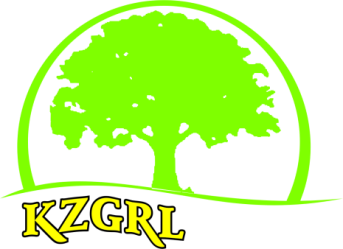 WSTĘPWieloletnia Prognoza Finansowa Związku Międzygminnego „Komunalny Związek Gmin Regionu Leszczyńskiego” na lata 2022-2025 została przyjęta Uchwałą Zgromadzenia Związku Międzygminnego Nr XLIII/6/2021 z dnia 17 grudnia 2021 r. W I półroczu 2022 r. Zgromadzenie Związku Międzygminnego „Komunalny Związek Gmin Regionu Leszczyńskiego” podjęło jedną uchwałę zmieniającą Wieloletnią Prognozę Finansową, a mianowicie Uchwałę nr XLIV/3/2022 z dnia 9 czerwca 2022r. Zgromadzenia Związku Międzygminnego Komunalny Związek Gmin Regionu Leszczyńskiego w sprawie zmiany Wieloletniej Prognozy Finansowej na lata 2022-2025.W roku 2022 planowane wydatki ogółem równe są planowanym dochodom ogółem, w tym dochody planowane w 2022 r. wynoszą 84.687.800 zł (w tym bieżące 84.623.000 zł, majątkowe 64.800 zł), natomiast  planowane wydatki na 2022 r. określono w wysokości 84.687.800zł (w tym bieżące 84.461.000 zł, majątkowe 226.800 zł). W latach 2023-2025 zaplanowane dochody równe są planowanym wydatkom, wobec powyższego nie planuje się ani nadwyżki ani deficytu budżetowego. Z uwagi na planowany zrównoważony budżet nie przewidziano możliwości zaciągania zobowiązań długoterminowych, jak również konieczności ich spłaty.INFORMACJA O KSZTAŁTOWANIU SIĘ WIELOLETNIEJ PROGNOZY FINANSOWEJ Informacja o kształtowaniu Wieloletniej Prognozy Finansowej Związku Międzygminnego „Komunalny Związek Gmin Regionu Leszczyńkiego” na lata 2022 – 2025 według stanu na dzień 30 czerwca 2022 r. przedstawiona została w Tabeli nr 1 do niniejszego opracowania. Dane wyszczególnione w poniższej tabeli wynikają z obowiązującej Wieloletniej Prognozy Finansowej.Informacja o kształtowaniu Wieloletniej Prognozy Finansowej Związku Międzygminnego „Komunalny Związek Gmin Regionu Leszczyńkiego” na lata 2022 – 2025 według stanu na dzień 30 czerwca 2022 r.Tabela nr 1Dochody i wydatki budżetuW Wieloletniej Prognozie Finansowej zaplanowano dochody w latach 2022-2025 z tytułu opłaty za gospodarowanie odpadami komunalnymi, odsetki od nieterminowych wpłat i lokat bankowych, koszty upomnień, grzywny i kary pieniężne od osób prawnych i innych jednostek organizacyjnych, wpływy z rozliczeń z lat ubiegłych oraz pozostałe dochody.Dochody bieżące na lata objęte prognozą oszacowano w oparciu o wskaźnik inflacji i PKB. Na lata 2022-2025 nie planowano wpłat gmin na rzecz Związku. Wieloletnia Prognoza Finansowa obejmuje planowane kwoty dochodów bieżących. Zgodnie z art. 235 pkt 2. Ustawy o finansach publicznych „Przez dochody bieżące budżetu jednostki samorządu terytorialnego rozumie się dochody budżetowe niebędące dochodami majątkowymi”. W 2022 r. zaplanowano dochody majątkowe w wysokości 64.800zł w związku z planowanym dofinansowaniem pochodzącym z Wojewódzkiego Funduszu Ochrony Środowiska i Gospodarki Wodnej. W latach 2023-2025 nie planowano dochodów majątkowych.Związek Międzygminny w Wieloletniej Prognozie Finansowej na lata 2022 – 2025 (wg stanu na dzień 30 czerwca 2022 r.) określił prognozowane  dochody w następujących wysokościach:Tabela nr 2Na dzień sporządzenia informacji o kształtowaniu się Wieloletniej Prognozy Finansowej Komunalnego Związku Gmin Regionu Leszczyńskiego (tj. na dzień 30 czerwca 2022 r.), wykonane dochody bieżące Związku Międzygminnego wynosiły 42.022.384,60 zł (z tego 41.768.048,71zł zł stanowiły dochody pochodzące z opłat za gospodarowanie odpadami komunalnymi). Szczegółowe informacje dotyczące wykonania dochodów bieżących zostały zawarte w informacji o wykonaniu budżetu za pierwsze półrocze 2022 r. Poniższa tabela przedstawia jak kształtowały się dochody bieżące Związku Międzygminnego w 2019 r., 2020 r., 2021 r. oraz pierwszej połowie 2022 r.Tabela nr 3W okresie objętym prognozą zaplanowano wydatki bieżące w oparciu o planowane wydatki na 2022 rok powiększone o wskaźnik inflacji oraz PKB oraz wydatki majątkowe. W grupie wydatków bieżących zaplanowano w poszczególnych latach wydatki na: wynagrodzenia i pochodne od wynagrodzeń, pozostałe wydatki związane z obsługą Związku, jak również wydatki związane z odbieraniem, transportem, zbieraniem, odzyskiem i unieszkodliwianiem odpadów oraz wydatki na tworzenie i utrzymanie punktów selektywnego zbierania odpadów komunalnych. Zaplanowane wydatki dotyczyły funkcjonowania Związku oraz zapewniają realizację systemu gospodarki odpadami komunalnymi.Związek Międzygminny w Wieloletniej Prognozie Finansowej na lata 2022 – 2025 (wg stanu na dzień 30 czerwca 2022 r.) określił prognozowane  wydatki w następujących wysokościach:Tabela nr 4Na dzień sporządzenia informacji o kształtowaniu się Wieloletniej Prognozy Finansowej Komunalnego Związku Gmin Regionu Leszczyńskiego (tj. na dzień 30 czerwca 2022 r.), wydatki bieżące Związku Międzygminnego wynosiły 31.273.715,94 zł, wydatki majątkowe 0,00 zł.  Szczegółowe informacje dotyczące wykonania wydatków bieżących i majątkowych w 2022 r. zostały zawarte w informacji o wykonaniu budżetu za pierwsze półrocze 2022 r. Poniższa tabela przedstawia jak kształtowały się wydatki Związku Międzygminnego w 2019 r., 2020 r., 2021 r. i pierwszym półroczu 2022r.Tabela nr 5Wydatki bieżące w pierwszym półroczu 2022 r. w 91,92% związane były bezpośrednio z gospodarką odpadami komunalnymi, w tym m.in. wydatkami dotyczącymi odbioru, transportu i zagospodarowania odpadów komunalnych, a także prowadzenia punktów selektywnego zbierania odpadów komunalnych.  Podsumowanie informacji o kształtowaniu się Wieloletniej Prognozy Finansowej w zakresie dochodów i wydatkówKomunalnego Związku Gmin Regionu Leszczyńskiego.Tabela nr 64. Wynik budżetu.W roku 2022 planowane wydatki ogółem równe są planowanym dochodom ogółem. Dochody planowane w 2022 r. wynoszą 84.687.800 zł (w tym bieżące 84.623.000 zł, majątkowe 64.800 zł). Planowane wydatki na 2022 r. określono w wysokości 84.687.800 zł (w tym bieżące 84.461.000 zł, majątkowe 226.800 zł). Ostatecznie na dzień 30 czerwca 2022 r. zrealizowany wynik budżetu stanowił nadwyżkę budżetu w kwocie 10.748.668,66 zł. Główną przyczyną powstania nadwyżki budżetowej były mniejsze wydatki bezpośrednio związane z gospodarką odpadami komunalnymi wyszczególnionych w Wykazie Przedsięwzięć Wieloletnich na lata 2022-2025. Umowy na odbiór i zagospodarowanie odpadów komunalnych oraz prowadzenie punktów selektywnej zbiórki odpadów komunalnych, stanowiły podstawowy wydatek Komunalnego Związku Gmin Regionu Leszczyńskiego. Wykonawcy umów na odbiór, zagospodarowanie oraz prowadzenie PSZOK-ów, dostarczają KZGRL faktury VAT za usługi świadczone w danym okresie rozliczeniowym wraz z raportami (czyli po zakończeniu każdego miesiąca). Wynagrodzenie Wykonawcy płatne jest przelewem w terminie 30 dni od daty doręczenia faktury Zamawiającemu. W związku z powyższym płatności dotyczące miesiąca maja oraz czerwca 2022 r. dotyczące bezpośrednio gospodarki odpadami komunalnymi (odbiór, transport, zagospodarowanie, prowadzenie PSZOK, itp.) stanowiły wydatek lipca/sierpnia 2022 r. Zobowiązania dotyczące paragrafu 4300 (związane m.in. z gospodarką odpadami) na dzień 30 czerwca 2022 r. wynosiły ogółem 12.381.836,39 zł i jest to główna przyczyna osiągnięcia nadwyżki budżetowej na koniec czerwca 2022r. W latach 2022-2025 zaplanowane dochody równe są planowanym wydatkom, wobec powyższego nie planuje się ani nadwyżki ani deficytu budżetowego. Z uwagi na planowany zrównoważony budżet nie przewidziano możliwości zaciągania zobowiązań długoterminowych, jak również konieczności ich spłaty. Wynik finansowy budżetu na półrocze 2022r. pokazuje tabela nr 7.Wynik finansowy budżetu za pierwsze półrocze 2022 r.Tabela nr 75. Przeznaczenie nadwyżki albo sposób sfinansowania deficytu.Oprócz dochodów po stronie wpływów w budżetach samorządowych znajdują się także przychody, zgodnie z treścią art. 217 ust. 2  ustawy o finansach publicznych są to wpływy zwrotne pochodzące ze:sprzedaży papierów wartościowych wyemitowanych przez jednostkę samorządu terytorialnego;kredytów; pożyczek; prywatyzacji majątku jednostki samorządu terytorialnego;nadwyżki budżetu jednostki samorządu terytorialnego z lat ubiegłych, pomniejszonej o środki określone w pkt 8; wolnych środków jako nadwyżki środków pieniężnych na rachunku bieżącym budżetu jednostki samorządu terytorialnego, wynikających z rozliczeń wyemitowanych papierów wartościowych, kredytów i pożyczek z lat ubiegłych; spłaty udzielonych pożyczek w latach ubiegłych; niewykorzystanych środków pieniężnych na rachunku bieżącym budżetu, wynikających z rozliczenia dochodów i wydatków nimi finansowanych związanych ze szczególnymi zasadami wykonywania budżetu określonymi w odrębnych ustawach oraz wynikających z rozliczenia środków określonych w art. 5 ust. 1 pkt 2 i dotacji na realizację programu, projektu lub zadania finansowanego z udziałem tych środków.Związek Międzygminny na koniec czerwca 2022 r. osiągnął nadwyżkę budżetową w kwocie 10.748.668,66 zł, którą planuje przeznaczyć  na wydatki budżetowe w II półroczu 2022 r.Przychody i rozchody budżetu, z uwzględnieniem długu zaciągniętego oraz planowanego do zaciągnięcia.Przychody i rozchody budżetu mają na celu zapewnienie równowagi finansowej, spowodowane brakiem zbilansowania dochodów i wydatków. W roku bieżącym oraz w latach  2022-2025 wydatki ogółem równe są planowanym dochodom ogółem wobec powyższego nie planowano deficytu i nadwyżki budżetowej z lat ubiegłych. Plan i wykonanie przychodów i rozchodów za pierwsze półrocze bieżącego roku przedstawia tabela nr 8.Plan i wykonanie przychodów i rozchodów za I półrocze 2022 r.Tabela nr 8Kwota długu, w tym relacja, o której mowa w art. 243 ustawy o finansach publicznych W Wieloletniej Prognozie Finansowej Komunalnego Związku Gmin Regionu Leszczyńskiego na lata 2022 – 2025 kwota długu, o którym mowa w art. 243 ustawy o finansach publicznych, nie występuje. Kwota wydatków bieżących i majątkowych wynikających z limitów wydatków na planowane i realizowane przedsięwzięcia.	Wykaz Przedsięwzięć Wieloletnich obejmuje wydatki na programy, projekty lub zadania pozostałe. W powyższym wykazie wyodrębnione zostały następujące zadania:Tabela nr 9Uchwałą Nr XLIII/6/2021 z dnia 17 grudnia  2021 r. (ze zmianami) w sprawie Wieloletniej Prognozy Finansowej Zgromadzenie Związku Międzygminnego „Komunalny Związek Gmin Regionu Leszczyńskiego” upoważniło Zarząd Związku Międzygminnego „Komunalny Związek Gmin Regionu Leszczyńskiego” do zaciągania zobowiązań związanych z realizacją przedsięwzięć zamieszczonych w Wykazie Przedsięwzięć Wieloletnich. Poniższa tabela przedstawia wykaz przedsięwzięć objętych prognozą wraz z wartościami dotyczącymi poniesionych wydatków na ten cel w 2022 r.Sprawozdanie z realizacji przedsięwzięć objętych Wykazem Przedsięwzięć WieloletnichTabela nr 10Zadanie nr 1 (numer zadania z WPF – 1.3.1.1) „Odbiór, transport i unieszkodliwienie przeterminowanych leków z aptek działających na terenie Komunalnego Związku Gmin Regionu Leszczyńskiego 2020/2022”Celem powyższego zadania jest kompleksowa usługa odbioru, transportu i unieszkodliwiania przeterminowanych leków pochodzących z  gospodarstw domowych, zbieranych w  pojemnikach ustawionych w  punktach, zlokalizowanych na terenie KZGRL. Jednostką organizacyjną odpowiedzialną za realizację i koordynację przedsięwzięcia jest Komunalny Związek Gmin Regionu Leszczyńskiego. Ww. przedsięwzięcie realizowane jest w latach 2020-2022. Określono łączne nakłady finansowe w tym limit zobowiązań. W dniu 28 lipca 2020r. zawarta została umowa nr GO.7031.2.2020 na odbiór, transport i unieszkodliwianie odpadów o kodzie 20 01 32 z aptek i innych wskazanych przez zleceniodawcę punków położonych na terenie KZGRL. Umowa zawarta została z firmą:Firma Handlowo Usługowa Natura Marek Michałowski ul. Serocka 11 85-552 BydgoszczWynagrodzenie za usługę jest płatne miesięcznie w kwocie 5,94zł brutto za 1 kg leków odebranych z punktów zbiórki.Umowa zawarta została na okres od 1 września 2020 do 31 grudnia 2021r. Zadanie nr 2-6 (numer zadania z WPF od numeru 1.3.1.2 do numeru 1.3.1.6) „Odbiór i zagospodarowanie odpadów komunalnych od właścicieli nieruchomości zamieszkałych położonych na terenach gmin – uczestników Komunalnego Związku Gmin Regionu Leszczyńskiego(2021) sektor I-V”.Celem powyższego zadania było gospodarowanie odpadami komunalnymi na terenach gmin należących do Komunalnego Związku Gmin Regionu Leszczyńskiego poprzez świadczenie usług w tym zakresie. Jednostką organizacyjną odpowiedzialną za realizację i koordynację przedsięwzięcia był Komunalny Związek Gmin Regionu Leszczyńskiego. Ww. przedsięwzięcie realizowane jest w latach 2020-2022. Określono łączne nakłady finansowe przedsięwzięcia w tym limit zobowiązań.Umowy zawarte w wyniku przeprowadzonego postępowania o udzielenie zamówienia publicznego w trybie przetargu nieograniczonego, którego równowartość przekracza równowartość kwoty, o której mowa w art. 11 ust 8 ustawy Prawo Zamówień Publicznych (zgodnie z obowiązującą ustawą PZP do dnia 31.12.2020r.):dla I części został wybrany Wykonawca: KONSORCJUM FIRM Miejski Zakład Oczyszczania Sp.      z o.o. ul. Saperska 23, 64 – 100 Leszno oraz Firma Usługowo – Handlowa Dominik Zając, 64 – 234 Przemęt, Błotnica ul. Szkolna 46. Termin wykonania umowy 1 stycznia 2021 r. do 30 czerwca 2021r.Sektor I – 754,87 zł (styczeń/kwiecień) 509,54zł (maj / czerwiec)– cena jednostkowa za odbiór 1Mg odebranych i zagospodarowanych odpadów komunalnych odebranych od właścicieli nieruchomości. Zawarta została umowa nr GO.272.11.2020 z dnia 28 grudnia 2020 r.,dla II części został wybrany Wykonawca: : KONSORCJUM FIRM Miejski Zakład Oczyszczania Sp.      z o.o. ul. Saperska 23, 64 – 100 Leszno oraz Przedsiębiorstwo Gospodarki Komunalnej w Śremie ul. Parkowa 6 63-100 Śrem . Termin wykonania umowy 1 stycznia 2021 r. do 30 czerwca 2021r.Sektor II – 793,59 zł (styczeń /kwiecień) 535,67 zł (maj / czerwiec) – cena jednostkowa za odbiór 1Mg odebranych i zagospodarowanych odpadów komunalnych odebranych od właścicieli nieruchomości. Zawarta została umowa nr GO.272.12.2020 z dnia 28 grudnia 2020r.,dla III części został wybrany Wykonawca: REMONDIS Sanitech Poznań Sp. z o.o. Oddział Kościan ul. Łąkowa 5, 64 – 000 Kościan. Termin wykonania umowy 1 stycznia 2021 r. do 30 czerwca 2021r.Sektor III – 835,00 zł – cena jednostkowa za odbiór 1Mg odebranych i zagospodarowanych odpadów komunalnych odebranych od właścicieli nieruchomości. Zawarta została umowa nr GO.272.13.2020 z dnia 28 grudnia 2020r.,dla IV części został wybrany Wykonawca: Miejski Zakład Oczyszczania Sp. z o.o. ul. Saperska 23, 64 – 100 Leszno. Termin wykonania umowy 1 stycznia 2021 r. do 30 czerwca 2021r.Sektor IV – 805,52 zł (styczeń/kwiecień) 543,73 zł (maja do czerwca) – cena jednostkowa za odbiór 1Mg odebranych i zagospodarowanych odpadów komunalnych odebranych od właścicieli nieruchomości. Zawarta została umowa nr GO.272.14.2020 z dnia 28 grudnia 2020r.,dla V części został wybrany Wykonawca: Konsorcjum Firm Przedsiębiostwo Gospodarki Komunalnej w Śremie Sp z o.o. 63-100 Śrem ul. Parkowa 6 oraz Przedsiębiorstwo Handlowo – Usługowe Trans Kom Barbara Rajewska Bogusławki 8B 63-800 Gostyń. Termin wykonania umowy 1 lutego 2021r. r. do 30 czerwca 2021r. Sektor V – 859,00 zł – cena jednostkowa za odbiór 1Mg odebranych i zagospodarowanych odpadów komunalnych odebranych od właścicieli nieruchomości. Zawarta została umowa nr GO.272.1.2021 z dnia 29 stycznia 2021r.,Ponadto na skutek wniesionego odwołania do Krajowej Izby Odwoławczej przez jednego z oferentów podpisana została umowa (zawarta w wyniku przeprowadzonego postępowania o udzielenie zamówienia publicznego w trybie zamówienia z wolnej ręki) której okres obowiązywania obejmował styczeń 2021r. W konsekwencji dla V części został wybrany Wykonawca: Konsorcjum Firm Przedsiębiostwo Gospodarki Komunalnej w Śremie Sp z o.o. 63-100 Śrem ul. Parkowa 6 oraz Przedsiębiorstwo Handlowo – Usługowe Trans Kom Barbara Rajewska Bogusławki 8B 63-800 Gostyń. Termin wykonania umowy 1 stycznia 2021r. r. do 31 stycznia 2021r. Sektor V – 827,00 zł – cena jednostkowa za odbiór 1Mg odebranych i zagospodarowanych odpadów komunalnych odebranych od właścicieli nieruchomości. Zawarta została umowa nr GO.272.20.2020 z dnia 30 grudnia 2020r.,Umowy zawarte w wyniku przeprowadzonego postępowania o udzielenie zamówienia publicznego w trybie przetargu nieograniczonego, którego równowartość przekracza równowartość kwoty, o której mowa w art. 11 ust 8 ustawy Prawo Zamówień Publicznych (zgodnie z obowiązującą ustawą PZP do dnia 31.12.2020r.):dla I części został wybrany Wykonawca: KONSORCJUM FIRM Miejski Zakład Oczyszczania Sp.      z o.o. ul. Saperska 23, 64 – 100 Leszno oraz Firma Usługowo – Handlowa Dominik Zając, 64 – 234 Przemęt, Błotnica ul. Szkolna 46. Termin wykonania umowy 1 lipca do 31 grudnia 2021r.,Sektor I – 727,26 zł – cena jednostkowa za odbiór 1Mg odebranych i zagospodarowanych odpadów komunalnych odebranych od właścicieli nieruchomości. Zawarta została umowa nr GO.272.21.2021 z dnia 25 czerwca 2021r.,dla II części został wybrany Wykonawca: : KONSORCJUM FIRM Miejski Zakład Oczyszczania Sp.      z o.o. ul. Saperska 23, 64 – 100 Leszno oraz Przedsiębiorstwo Gospodarki Komunalnej w Śremie ul. Parkowa 6 63-100 Śrem . Termin wykonania umowy 1 lipca do 31 grudnia 2021r.Sektor II – 762,26 zł – cena jednostkowa za odbiór 1Mg odebranych i zagospodarowanych odpadów komunalnych odebranych od właścicieli nieruchomości. Zawarta została umowa nr GO.272.22.2021 z dnia 25 czerwca 2021r.,dla III części został wybrany Wykonawca: REMONDIS Sanitech Poznań Sp. z o.o. Oddział Kościan ul. Łąkowa 5, 64 – 000 Kościan. Termin wykonania umowy 1 lipca do 31 grudnia 2021r.Sektor III -810 zł  zł – cena jednostkowa za odbiór 1Mg odebranych i zagospodarowanych odpadów komunalnych odebranych od właścicieli nieruchomości. Zawarta została umowa nr GO.272.23.2021 z dnia 25 czerwca 2021r.,dla IV części został wybrany Wykonawca: Miejski Zakład Oczyszczania Sp. z o.o. ul. Saperska 23, 64 – 100 Leszno. Termin wykonania umowy 1 lipca do 31 grudnia 2021r.Sektor IV – 711,92 zł– cena jednostkowa za odbiór 1Mg odebranych i zagospodarowanych odpadów komunalnych odebranych od właścicieli nieruchomości. Zawarta została umowa nr GO.272.24.2021 z dnia 25 czerwca 2021r.dla V części został wybrany Wykonawca: ZGO NOVA Sp. z o.o. 63-200 Jarocin Witaszyczki ul. Małynicza 1. Termin wykonania umowy 1 lipca do 31 grudnia 2021r.  Sektor V – 744,00 zł– cena jednostkowa za odbiór 1Mg odebranych i zagospodarowanych odpadów komunalnych odebranych od właścicieli nieruchomości. Zawarta została umowa nr GO.272.25.2021 z dnia 25 czerwca 2021r.Zadanie nr 7 (numer zadania z WPF – 1.3.1.7) „Utworzenie i prowadzenie punktów selektywnego zbierania odpadów komunalnych wraz z zagospodarowaniem zgromadzonych odpadów (2021)” Celem powyższego zadania jest umożliwienie mieszkańcom KZGRL oddawania selektywnie zebranych odpadów komunalnych w ramach ponoszonej opłaty za gospodarowanie odpadami komunalnymi. Jednostką organizacyjną odpowiedzialną za realizację i koordynację przedsięwzięcia będzie Komunalny Związek Gmin Regionu Leszczyńskiego . Ww. przedsięwzięcie realizowane jest w latach 2020-2022. Określono łączne nakłady finansowe przedsięwzięcia w tym limit zobowiązań. Umowy zawarte w wyniku przeprowadzonego postępowania o udzielenie zamówienia publicznego w trybie przetargu nieograniczonego, którego wartość przekracza równowartość kwoty o której mowa w art. 11 ust 8 ustawy Prawo Zamówień Publicznych (zgodnie z obowiązującą ustawą PZP do dnia 31.12.2020r.):„Utworzenie i prowadzenie Punktów Selektywnego Zbierania Odpadów Komunalnych wraz z zagospodarowaniem na terenie gminy Bojanowo 2021”Zakład Gospodarki Komunalnej i Mieszkaniowej Gołaszyn 11, 63 – 940 Bojanowo Cena ofertowa:  8.000 zł(cena ryczałtowa za prowadzenie PSZOK). Za transport i zagospodarowanie odpadów zgromadzonych w PSZOK – wynagrodzenie w wysokości 1.150,20 zł za 1 Mg odpadów z PSZOK do RIPOK.Zawarta została umowa nr GO.272.15.2020 z dnia 28 grudnia 2020r. na utworzenie i prowadzenie Punktów Selektywnego Zbierania Odpadów Komunalnych wraz z zagospodarowaniem na terenie gminy Bojanowo. Usługa prowadzenia PSZOK będzie świadczona w okresie od 1 stycznia 2021r. do 30 czerwca 2021r. „Utworzenie i prowadzenie Punktów Selektywnego Zbierania Odpadów Komunalnych wraz z zagospodarowaniem na terenie gminy Gostyń 2021”Miejski Zakład Oczyszczania Sp. z o.o.ul. Saperska 23, 64 – 100 Leszno Cena ofertowa: 23.035,61 zł (styczeń / kwiecień) oraz 15.549,04 zł (maj / czerwiec)(cena ryczałtowa za prowadzenie PSZOK). Za transport i zagospodarowanie odpadów zgromadzonych w PSZOK – wynagrodzenie w wysokości 759,32 zł (styczeń / kwiecień) oraz 512,54 zł (maj / czerwiec) za 1 Mg odpadów z PSZOK do RIPOK.Zawarta została umowa nr GO.272.16.2020 z dnia 28 grudnia 2020r. na utworzenie i prowadzenie Punktów Selektywnego Zbierania Odpadów Komunalnych wraz z zagospodarowaniem na terenie gminy Gostyń. Usługa prowadzenia PSZOK będzie świadczona w okresie od 1 stycznia 2021 r. do 30 czerwca 2021r.  „Utworzenie i prowadzenie Punktów Selektywnego Zbierania Odpadów Komunalnych wraz z zagospodarowaniem na terenie gminy Jutrosin 2021”Miejski Zakład Oczyszczania Sp. z o.o.ul. Saperska 23, 64 – 100 Leszno Cena ofertowa: 9.995,95 zł (styczeń / kwiecień) oraz 6.747,27 zł (maj / czerwiec)(cena ryczałtowa za prowadzenie PSZOK). Za transport i zagospodarowanie odpadów zgromadzonych w PSZOK – wynagrodzenie w wysokości 787,46 zł (styczeń / kwiecień) oraz 531,54 zł (maj / czerwiec) za 1 Mg odpadów z PSZOK do RIPOK.Zawarta została umowa nr GO.272.17.2020 z dnia 28 grudnia 2020r. na utworzenie i prowadzenie Punktów Selektywnego Zbierania Odpadów Komunalnych wraz z zagospodarowaniem na terenie gminy Jutrosin. Usługa prowadzenia PSZOK będzie świadczona w okresie od 1 stycznia 2021r.  do 30 czerwca 2021r.  „Utworzenie i prowadzenie Punktów Selektywnego Zbierania Odpadów Komunalnych wraz z zagospodarowaniem na terenie gminy Krzemieniewo 2021”Miejski Zakład Oczyszczania Sp. z o.o.ul. Saperska 23, 64 – 100 Leszno Cena ofertowa: 12.225,76 zł(styczeń / kwiecień) oraz 8.252,39 zł (maj / czerwiec)(cena ryczałtowa za prowadzenie PSZOK). Za transport i zagospodarowanie odpadów zgromadzonych w PSZOK – wynagrodzenie w wysokości 894,65 zł (styczeń / kwiecień) oraz 603,89 zł (maj / czerwiec) za 1 Mg odpadów z PSZOK do RIPOK.Zawarta została umowa nr GO.272.22.2020 z dnia 31 grudnia 2020r. na utworzenie i prowadzenie Punktów Selektywnego Zbierania Odpadów Komunalnych wraz z zagospodarowaniem na terenie gminy Krzemieniewo. Usługa prowadzenia PSZOK będzie świadczona w okresie od 1 stycznia 2021 r. do 30 czerwca 2021r.   „Utworzenie i prowadzenie Punktów Selektywnego Zbierania Odpadów Komunalnych wraz z zagospodarowaniem na terenie gminy Pogorzela 2021”Miejski Zakład Oczyszczania Sp. z o.o.ul. Saperska 23, 64 – 100 Leszno Cena ofertowa: 12.803,59 zł (styczeń / kwiecień) oraz 8.642,42 zł (maj / czerwiec)(cena ryczałtowa za prowadzenie PSZOK). Za transport i zagospodarowanie odpadów zgromadzonych w PSZOK – wynagrodzenie w wysokości 779,48 zł za (styczeń / kwiecień) oraz 526,15 zł (maj / czerwiec) transport 1 Mg odpadów z PSZOK do RIPOK.Zawarta została umowa nr GO.272.26.2020 z 31 grudnia 2020r.  na utworzenie i prowadzenie Punktów Selektywnego Zbierania Odpadów Komunalnych wraz z zagospodarowaniem na terenie gminy Pogorzela. Usługa prowadzenia PSZOK będzie świadczona w okresie od 1 stycznia 2021r. do 30 czerwca 2021r. „Utworzenie i prowadzenie Punktów Selektywnego Zbierania Odpadów Komunalnych wraz z zagospodarowaniem na terenie gminy Poniec 2021”Miejski Zakład Oczyszczania Sp. z o.o.ul. Saperska 23, 64 – 100 Leszno Cena ofertowa: 9.596,83 zł(styczeń / kwiecień) oraz 6.477,86 zł (maj / czerwiec)(cena ryczałtowa za prowadzenie PSZOK). Za transport i zagospodarowanie odpadów zgromadzonych w PSZOK – wynagrodzenie w wysokości 757,89 zł (styczeń / kwiecień) oraz 511,58 zł (maj / czerwiec) za 1 Mg odpadów z PSZOK do RIPOK.Zawarta została umowa nr GO.272.27.2020 z dnia 31 grudnia 2020r. na utworzenie i prowadzenie Punktów Selektywnego Zbierania Odpadów Komunalnych wraz z zagospodarowaniem na terenie gminy Poniec. Usługa prowadzenia PSZOK będzie świadczona w okresie od 1 stycznia 2021r. do 30 czerwca 2021r.   „Utworzenie i prowadzenie Punktów Selektywnego Zbierania Odpadów Komunalnych wraz z zagospodarowaniem na terenie gminy Rawicz 2021”Miejski Zakład Oczyszczania Sp. z o.o.ul. Saperska 23, 64 – 100 Leszno Cena ofertowa: 43.653,94 zł (styczeń / kwiecień) oraz 29.466,41zł (maj / czerwiec)(cena ryczałtowa za prowadzenie PSZOK). Za transport i zagospodarowanie odpadów zgromadzonych w PSZOK – wynagrodzenie w wysokości 791,88 zł (styczeń / kwiecień) oraz 534,52 zł (maj / czerwiec) za 1 Mg odpadów z PSZOK do RIPOK.Zawarta została umowa nr GO.272.33.2020 z 31 grudnia 2020r. na utworzenie i prowadzenie Punktów Selektywnego Zbierania Odpadów Komunalnych wraz z zagospodarowaniem na terenie gminy Rawicz. Usługa prowadzenia PSZOK będzie świadczona w okresie od 1 stycznia 2021r. r. do 30 czerwca 2021r.  „Utworzenie i prowadzenie Punktów Selektywnego Zbierania Odpadów Komunalnych wraz z zagospodarowaniem na terenie gminy Śmigiel 2021”Miejski Zakład Oczyszczania Sp. z o.o.ul. Saperska 23, 64 – 100 Leszno Cena ofertowa: 27.168,52 zł (styczeń / kwiecień) oraz 18.338,75 zł (maj / czerwiec)(cena ryczałtowa za prowadzenie PSZOK). Za transport i zagospodarowanie odpadów zgromadzonych w PSZOK – wynagrodzenie w wysokości 646,62 zł (styczeń / kwiecień) oraz 436,47 zł (maj / czerwiec) za transport 1 Mg odpadów z PSZOK do RIPOK.Zawarta została umowa nr GO.272.34.2020 z dnia 31 grudnia 2020r. na utworzenie i prowadzenie Punktów Selektywnego Zbierania Odpadów Komunalnych wraz z zagospodarowaniem na terenie gminy Śmigiel. Usługa prowadzenia PSZOK będzie świadczona w okresie od 1 stycznia 2021 r. do 30 czerwca 2021r.   „Utworzenie i prowadzenie Punktów Selektywnego Zbierania Odpadów Komunalnych wraz z zagospodarowaniem na terenie gminy Święciechowa 2021”Miejski Zakład Oczyszczania Sp. z o.o.ul. Saperska 23, 64 – 100 Leszno Cena ofertowa: 15.741,48 zł (styczeń do kwietnia) oraz 10.625,50 zł (maj do czerwiec)(cena ryczałtowa za prowadzenie PSZOK). Za transport i zagospodarowanie odpadów zgromadzonych w PSZOK – wynagrodzenie w wysokości 768,20zł  (styczeń do kwietnia) oraz 518,54 zł ( maj do czerwiec)za 1 Mg odpadów z PSZOK do RIPOK. Zawarta została umowa nr GO.272.18.2020 z dnia 28 grudnia 2020r. na utworzenie i prowadzenie Punktów Selektywnego Zbierania Odpadów Komunalnych wraz z zagospodarowaniem na terenie gminy Święciechowa. Usługa prowadzenia PSZOK będzie świadczona w okresie od 1 stycznia 2021r. do 30 czerwca 2021r.  „Utworzenie i prowadzenie Punktów Selektywnego Zbierania Odpadów Komunalnych wraz z zagospodarowaniem na terenie gminy Wijewo 2021”Firma Usługowo – Handlowa Dominik ZającBłotnica, ul. Szkolna 46, 64 – 234 PrzemętCena ofertowa: 10.332,00 zł(cena ryczałtowa za prowadzenie PSZOK). Za transport i zagospodarowanie odpadów zgromadzonych w PSZOK – wynagrodzenie w wysokości 1.047,60zł  za transport 1 Mg odpadów z PSZOK do RIPOK.Zawarta została umowa nr GO.272.19.2020 z dnia 28 grudnia 2020r. na utworzenie i prowadzenie Punktów Selektywnego Zbierania Odpadów Komunalnych wraz z zagospodarowaniem na terenie gminy Wijewo. Usługa prowadzenia PSZOK będzie świadczona w okresie od 1 stycznia 2021r. do 30 czerwca 2021r. r.  „Utworzenie i prowadzenie Punktów Selektywnego Zbierania Odpadów Komunalnych wraz z zagospodarowaniem na terenie gminy Leszno 2021”Miejski Zakład Oczyszczania Sp. z o.o.ul. Saperska 23, 64 – 100 Leszno Cena ofertowa: 32.943,37 zł (styczeń / kwiecień) oraz 22.236,77 zł (maj / czerwiec)(cena ryczałtowa za prowadzenie PSZOK). Za transport i zagospodarowanie odpadów zgromadzonych w PSZOK – wynagrodzenie w wysokości 697,28 zł(styczeń / kwiecień) oraz 470,66 zł (maj / czerwiec) za 1 Mg odpadów z PSZOK do RIPOK.Zawarta została umowa nr GO.272.30.2020 z dnia 31 grudnia 2020r. na utworzenie i prowadzenie Punktów Selektywnego Zbierania Odpadów Komunalnych wraz z zagospodarowaniem na terenie gminy Leszno. Usługa prowadzenia PSZOK będzie świadczona w okresie od 1 stycznia 2021 r. do 30 czerwca 2021r.   ,,Utworzenie i prowadzenie Punktów Selektywnego Zbierania Odpadów Komunalnych wraz z zagospodarowaniem na terenie gminy Krobia 2021”Miejski Zakład Oczyszczania Sp. z o.o.ul. Saperska 23, 64 – 100 Leszno Cena ofertowa: 13.305,32 zł(styczeń / kwiecień) oraz 8.981,09 zł (maj / czerwiec)(cena ryczałtowa za prowadzenie PSZOK). Za transport i zagospodarowanie odpadów zgromadzonych w PSZOK – wynagrodzenie w wysokości 689,03 zł (styczeń / kwiecień) oraz 465,10 zł (maj / czerwiec) za  1 Mg odpadów z PSZOK do RIPOK.Zawarta została umowa nr GO.272.21.2020 z dnia 31 grudnia 2020r. na utworzenie i prowadzenie Punktów Selektywnego Zbierania Odpadów Komunalnych wraz z zagospodarowaniem na terenie gminy Krobia. Usługa prowadzenia PSZOK będzie świadczona w okresie od 1 stycznia 2021 r. do 30 czerwca 2021r.   ,,Utworzenie i prowadzenie Punktów Selektywnego Zbierania Odpadów Komunalnych wraz z zagospodarowaniem na terenie gminy Krzywiń 2021”Miejski Zakład Oczyszczania Sp. z o.o.ul. Saperska 23, 64 – 100 Leszno Cena ofertowa: 12.002,09 zł(styczeń / kwiecień) oraz 8.101,41 zł (maj / czerwiec)(cena ryczałtowa za prowadzenie PSZOK). Za transport i zagospodarowanie odpadów zgromadzonych w PSZOK – wynagrodzenie w wysokości 820,92zł (styczeń / kwiecień) oraz 554,12 zł (maj / czerwiec) za 1 Mg odpadów z PSZOK do RIPOK.Zawarta została umowa nr GO.272.29.2020 z dnia 31 grudnia 2020r. na utworzenie i prowadzenie Punktów Selektywnego Zbierania Odpadów Komunalnych wraz z zagospodarowaniem na terenie gminy Krzywiń. Usługa prowadzenia PSZOK będzie świadczona w okresie od 1 stycznia 2021 r. do 30 czerwca 2021 r.  ,,Utworzenie i prowadzenie Punktów Selektywnego Zbierania Odpadów Komunalnych na terenie gminy Lipno 2021”Miejski Zakład Oczyszczania Sp. z o.o.ul. Saperska 23, 64 – 100 Leszno Cena ofertowa: 12.272,14 zł(styczeń / kwiecień) oraz 8.283,69 zł (maj / czerwiec)(cena ryczałtowa za prowadzenie PSZOK). Za transport i zagospodarowanie odpadów zgromadzonych w PSZOK – wynagrodzenie w wysokości 665,44 zł (styczeń / kwiecień) oraz 449,17 zł (maj / czerwiec) za 1 Mg odpadów z PSZOK do RIPOK.Zawarta została umowa nr GO.272.23.2020 z dnia 31 grudnia 2020r. na utworzenie i prowadzenie Punktów Selektywnego Zbierania Odpadów Komunalnych wraz z zagospodarowaniem na terenie gminy Lipno. Usługa prowadzenia PSZOK będzie świadczona w okresie od 1 stycznia 2021 r. do 30 czerwca 2021 r. ,,Utworzenie i prowadzenie Punktów Selektywnego Zbierania Odpadów Komunalnych wraz z zagospodarowaniem na terenie gminy Miejska Górka 2021”Miejski Zakład Oczyszczania Sp. z o.o.ul. Saperska 23, 64 – 100 Leszno Cena ofertowa: 12.787,78 zł(styczeń / kwiecień) oraz 8.631,75 zł (maj / czerwiec)(cena ryczałtowa za prowadzenie PSZOK). Za transport i zagospodarowanie odpadów zgromadzonych w PSZOK – wynagrodzenie w wysokości 811,53 zł (styczeń / kwiecień) oraz 547,78 zł (maj / czerwiec) za 1 Mg odpadów z PSZOK do RIPOK.Zawarta została umowa nr GO.272.24.2020 z dnia 31 grudnia 2020 na utworzenie i prowadzenie Punktów Selektywnego Zbierania Odpadów Komunalnych wraz z zagospodarowaniem na terenie gminy Miejska Górka. Usługa prowadzenia PSZOK będzie świadczona w okresie od 1 stycznia 2021 r. do 30 czerwca 2021 r. ,,Utworzenie i prowadzenie Punktów Selektywnego Zbierania Odpadów Komunalnych wraz z zagospodarowaniem na terenie gminy Pakosław 2021”Miejski Zakład Oczyszczania Sp. z o.o.ul. Saperska 23, 64 – 100 Leszno Cena ofertowa: 10.580,55 zł(styczeń / kwiecień) oraz 7.141,87 zł (maj / czerwiec)(cena ryczałtowa za prowadzenie PSZOK). Za transport i zagospodarowanie odpadów zgromadzonych w PSZOK – wynagrodzenie w wysokości 824,96 zł (styczeń / kwiecień) oraz 556,85 zł (maj / czerwiec) za 1 Mg odpadów z PSZOK do RIPOK.Zawarta została umowa nr GO.272.25.2020 z dnia 31 grudnia 2020 na utworzenie i prowadzenie Punktów Selektywnego Zbierania Odpadów Komunalnych wraz z zagospodarowaniem na terenie gminy Pakosław. Usługa prowadzenia PSZOK będzie świadczona w okresie od 1 stycznia 2021 r. do 30 czerwca 2021r.   ,,Utworzenie i prowadzenie Punktów Selektywnego Zbierania Odpadów Komunalnych wraz z zagospodarowaniem na terenie gminy Pępowo 2021”Miejski Zakład Oczyszczania Sp. z o.o.ul. Saperska 23, 64 – 100 Leszno Cena ofertowa: 12.002,24 zł (styczeń / kwiecień) oraz 8.101,51zł zł (maj / czerwiec)(cena ryczałtowa za prowadzenie PSZOK). Za transport i zagospodarowanie odpadów zgromadzonych w PSZOK – wynagrodzenie w wysokości 904,50 zł (styczeń / kwiecień) oraz 610,54 zł (maj / czerwiec) za 1 Mg odpadów z PSZOK do RIPOK.Zawarta została umowa nr GO.272.32.2020 z dnia 31 grudnia 2020r. na utworzenie i prowadzenie Punktów Selektywnego Zbierania Odpadów Komunalnych wraz z zagospodarowaniem na terenie gminy Pępowo. Usługa prowadzenia PSZOK będzie świadczona w okresie od 1 stycznia 2021 r. do 30 czerwca 2021 r. ,,Utworzenie i prowadzenie Punktów Selektywnego Zbierania Odpadów Komunalnych wraz z zagospodarowaniem na terenie gminy Rydzyna 2021”Miejski Zakład Oczyszczania Sp. z o.o.ul. Saperska 23, 64 – 100 Leszno Cena ofertowa: 15.236,54 zł(styczeń / kwiecień) oraz 10.284,66 zł (maj / czerwiec)(cena ryczałtowa za prowadzenie PSZOK). Za transport i zagospodarowanie odpadów zgromadzonych w PSZOK – wynagrodzenie w wysokości 602,52 zł (styczeń / kwiecień) oraz 406,70 zł (maj / czerwiec) za 1 Mg odpadów z PSZOK do RIPOK.Zawarta została umowa nr GO.272.28.2020 z dnia 31 grudnia 2020r. na utworzenie i prowadzenie Punktów Selektywnego Zbierania Odpadów Komunalnych wraz z zagospodarowaniem na terenie gminy Rydzyna. Usługa prowadzenia PSZOK będzie świadczona w okresie od 1 stycznia 2021 r. do 30 czerwca 2021 r. ,,Utworzenie i prowadzenie Punktów Selektywnego Zbierania Odpadów Komunalnych wraz z zagospodarowaniem na terenie gminy Osieczna 2021”Miejski Zakład Oczyszczania Sp. z o.o.ul. Saperska 23, 64 – 100 Leszno Cena ofertowa: 23.368,17 zł (styczeń / kwiecień) oraz 15.773,51 zł (maj / czerwiec)(cena ryczałtowa za prowadzenie PSZOK). Za transport i zagospodarowanie odpadów zgromadzonych w PSZOK – wynagrodzenie w wysokości 651,42 zł (styczeń / kwiecień) oraz 439,71 zł (maj / czerwiec) za 1 Mg odpadów z PSZOK do RIPOK.Zawarta została umowa nr GO.272.31.2020 z dnia 31 grudnia 2020r. na utworzenie i prowadzenie Punktów Selektywnego Zbierania Odpadów Komunalnych wraz z zagospodarowaniem na terenie gminy Osieczna. Usługa prowadzenia PSZOK będzie świadczona w okresie od 1 stycznia 2021 r. do 30 czerwca 2021 r. Umowy zawarte w wyniku przeprowadzonego postępowania o udzielenie zamówienia publicznego w trybie przetargu nieograniczonego, którego wartość przekracza równowartość kwoty o której mowa w art. 11 ust 8 ustawy Prawo Zamówień Publicznych:„Utworzenie i prowadzenie Punktów Selektywnego Zbierania Odpadów Komunalnych wraz z zagospodarowaniem na terenie gminy Bojanowo 2021”Zakład Gospodarki Komunalnej i Mieszkaniowej Gołaszyn 11, 63 – 940 Bojanowo Cena ofertowa:  8.118 zł(cena ryczałtowa za prowadzenie PSZOK). Za transport i zagospodarowanie odpadów zgromadzonych w PSZOK – wynagrodzenie w wysokości 1.010,07 zł za 1 Mg odpadów z PSZOK do RIPOK.Zawarta została umowa nr GO.272.2.2021 z dnia 16 czerwca 2021r. na utworzenie i prowadzenie Punktów Selektywnego Zbierania Odpadów Komunalnych wraz z zagospodarowaniem na terenie gminy Bojanowo. Usługa prowadzenia PSZOK będzie świadczona w okresie od 1 lipca 2021r. do 31 grudnia 2021r. „Utworzenie i prowadzenie Punktów Selektywnego Zbierania Odpadów Komunalnych wraz z zagospodarowaniem na terenie gminy Gostyń 2021”Miejski Zakład Oczyszczania Sp. z o.o.ul. Saperska 23, 64 – 100 Leszno Cena ofertowa: 26.063,70 zł (cena ryczałtowa za prowadzenie PSZOK). Za transport i zagospodarowanie odpadów zgromadzonych w PSZOK – wynagrodzenie w wysokości 813,66 zł za 1 Mg odpadów z PSZOK do RIPOK.Zawarta została umowa nr GO.272.3.2021 z dnia 16 czerwca 2021r. na utworzenie i prowadzenie Punktów Selektywnego Zbierania Odpadów Komunalnych wraz z zagospodarowaniem na terenie gminy Gostyń. Usługa prowadzenia PSZOK będzie świadczona w okresie od 1 lipca 2021 r. do 31 grudnia 2021r.  „Utworzenie i prowadzenie Punktów Selektywnego Zbierania Odpadów Komunalnych wraz z zagospodarowaniem na terenie gminy Jutrosin 2021”Miejski Zakład Oczyszczania Sp. z o.o.ul. Saperska 23, 64 – 100 Leszno Cena ofertowa: 6.912,60 zł (cena ryczałtowa za prowadzenie PSZOK). Za transport i zagospodarowanie odpadów zgromadzonych w PSZOK – wynagrodzenie w wysokości 875,63zł za 1 Mg odpadów z PSZOK do RIPOK.Zawarta została umowa nr GO.272.4.2021 z dnia 16 czerwca 2021r. na utworzenie i prowadzenie Punktów Selektywnego Zbierania Odpadów Komunalnych wraz z zagospodarowaniem na terenie gminy Jutrosin. Usługa prowadzenia PSZOK będzie świadczona w okresie od 1 lipca 2021r. do 31 grudnia 2021r.  „Utworzenie i prowadzenie Punktów Selektywnego Zbierania Odpadów Komunalnych wraz z zagospodarowaniem na terenie gminy Krzemieniewo 2021”Miejski Zakład Oczyszczania Sp. z o.o.ul. Saperska 23, 64 – 100 Leszno Cena ofertowa: 6.765,00zł(cena ryczałtowa za prowadzenie PSZOK). Za transport i zagospodarowanie odpadów zgromadzonych w PSZOK – wynagrodzenie w wysokości 900,97 zł  za 1 Mg odpadów z PSZOK do RIPOK.Zawarta została umowa nr GO.272.6.2021 z dnia 16 czerwiec 2021r. na utworzenie i prowadzenie Punktów Selektywnego Zbierania Odpadów Komunalnych wraz z zagospodarowaniem na terenie gminy Krzemieniewo. Usługa prowadzenia PSZOK będzie świadczona w okresie od 1 lipca 2021r. do 31 grudnia 2021r. „Utworzenie i prowadzenie Punktów Selektywnego Zbierania Odpadów Komunalnych wraz z zagospodarowaniem na terenie gminy Pogorzela 2021”Miejski Zakład Oczyszczania Sp. z o.o.ul. Saperska 23, 64 – 100 Leszno Cena ofertowa: 6.285,30zł(cena ryczałtowa za prowadzenie PSZOK). Za transport i zagospodarowanie odpadów zgromadzonych w PSZOK – wynagrodzenie w wysokości 933,84zł za transport 1 Mg odpadów z PSZOK do RIPOK.Zawarta została umowa nr GO.272.14.2021 z dnia 16 czerwca 2021r. na utworzenie i prowadzenie Punktów Selektywnego Zbierania Odpadów Komunalnych wraz z zagospodarowaniem na terenie gminy Pogorzela. Usługa prowadzenia PSZOK będzie świadczona w okresie od 1 lipca 2021r. do 31 grudnia 2021r.„Utworzenie i prowadzenie Punktów Selektywnego Zbierania Odpadów Komunalnych wraz z zagospodarowaniem na terenie gminy Poniec 2021”Miejski Zakład Oczyszczania Sp. z o.o.ul. Saperska 23, 64 – 100 Leszno Cena ofertowa: 6.912,60 zł(cena ryczałtowa za prowadzenie PSZOK). Za transport i zagospodarowanie odpadów zgromadzonych w PSZOK – wynagrodzenie w wysokości 738,61 zł za 1 Mg odpadów z PSZOK do RIPOK.Zawarta została umowa nr GO.272.15.2021 z dnia 16 czerwca 2021r. na utworzenie i prowadzenie Punktów Selektywnego Zbierania Odpadów Komunalnych wraz z zagospodarowaniem na terenie gminy Poniec. Usługa prowadzenia PSZOK będzie świadczona w okresie od 1 lipiec 2021r. do 31 grudnia  2021r.   „Utworzenie i prowadzenie Punktów Selektywnego Zbierania Odpadów Komunalnych wraz z zagospodarowaniem na terenie gminy Rawicz 2021”Miejski Zakład Oczyszczania Sp. z o.o.ul. Saperska 23, 64 – 100 Leszno Cena ofertowa: 43.653,95 zł(cena ryczałtowa za prowadzenie PSZOK). Za transport i zagospodarowanie odpadów zgromadzonych w PSZOK – wynagrodzenie w wysokości 894,84 zł za 1 Mg odpadów z PSZOK do RIPOK.Zawarta została umowa nr GO.272.16.2021 z 16 czerwca 2021r. na utworzenie i prowadzenie Punktów Selektywnego Zbierania Odpadów Komunalnych wraz z zagospodarowaniem na terenie gminy Rawicz. Usługa prowadzenia PSZOK będzie świadczona w okresie od 1 lipca 2021r. do 31 grudnia 2021r.  „Utworzenie i prowadzenie Punktów Selektywnego Zbierania Odpadów Komunalnych wraz z zagospodarowaniem na terenie gminy Śmigiel 2021”Miejski Zakład Oczyszczania Sp. z o.o.ul. Saperska 23, 64 – 100 Leszno Cena ofertowa: 26.973,90 zł(cena ryczałtowa za prowadzenie PSZOK). Za transport i zagospodarowanie odpadów zgromadzonych w PSZOK – wynagrodzenie w wysokości 875,82zł  za transport 1 Mg odpadów z PSZOK do RIPOK.Zawarta została umowa nr GO.272.18.2021 z dnia 16 czerwca 2021r. na utworzenie i prowadzenie Punktów Selektywnego Zbierania Odpadów Komunalnych wraz z zagospodarowaniem na terenie gminy Śmigiel. Usługa prowadzenia PSZOK będzie świadczona w okresie od 1 lipca 2021r. do 31 grudnia 2021r. „Utworzenie i prowadzenie Punktów Selektywnego Zbierania Odpadów Komunalnych wraz z zagospodarowaniem na terenie gminy Święciechowa 2021”Miejski Zakład Oczyszczania Sp. z o.o.ul. Saperska 23, 64 – 100 Leszno Cena ofertowa: 11.598,90 zł(cena ryczałtowa za prowadzenie PSZOK). Za transport i zagospodarowanie odpadów zgromadzonych w PSZOK – wynagrodzenie w wysokości 823,18 zł za 1 Mg odpadów z PSZOK do RIPOK. Zawarta została umowa nr GO.272.19.2021 z dnia 16 czerwca 2021r. na utworzenie i prowadzenie Punktów Selektywnego Zbierania Odpadów Komunalnych wraz z zagospodarowaniem na terenie gminy Święciechowa. Usługa prowadzenia PSZOK będzie świadczona w okresie od 1 lipca 2021r. do 31 grudnia 2021r.„Utworzenie i prowadzenie Punktów Selektywnego Zbierania Odpadów Komunalnych wraz z zagospodarowaniem na terenie gminy Wijewo 2021”Firma Usługowo – Handlowa Dominik ZającBłotnica, ul. Szkolna 46, 64 – 234 PrzemętCena ofertowa: 10.332,00 zł(cena ryczałtowa za prowadzenie PSZOK). Za transport i zagospodarowanie odpadów zgromadzonych w PSZOK – wynagrodzenie w wysokości 1.047,60zł  za transport 1 Mg odpadów z PSZOK do RIPOK.Zawarta została umowa nr GO.272.20.2021 z dnia 16 czerwca 2021r. na utworzenie i prowadzenie Punktów Selektywnego Zbierania Odpadów Komunalnych wraz z zagospodarowaniem na terenie gminy Wijewo. Usługa prowadzenia PSZOK będzie świadczona w okresie od 1 lipca 2021r. do 31 grudnia 2021r. r.  „Utworzenie i prowadzenie Punktów Selektywnego Zbierania Odpadów Komunalnych wraz z zagospodarowaniem na terenie gminy Leszno 2021”Miejski Zakład Oczyszczania Sp. z o.o.ul. Saperska 23, 64 – 100 Leszno Cena ofertowa: 28.868,10 zł(cena ryczałtowa za prowadzenie PSZOK). Za transport i zagospodarowanie odpadów zgromadzonych w PSZOK – wynagrodzenie w wysokości 897,32zł za 1 Mg odpadów z PSZOK do RIPOK.Zawarta została umowa nr GO.272.8.2021 z dnia 16 czerwca 2021r. na utworzenie i prowadzenie Punktów Selektywnego Zbierania Odpadów Komunalnych wraz z zagospodarowaniem na terenie gminy Leszno. Usługa prowadzenia PSZOK będzie świadczona w okresie od 1 lipca 2021r. do 31 grudnia 2021r. ,,Utworzenie i prowadzenie Punktów Selektywnego Zbierania Odpadów Komunalnych wraz z zagospodarowaniem na terenie gminy Krobia 2021”Miejski Zakład Oczyszczania Sp. z o.o.ul. Saperska 23, 64 – 100 Leszno Cena ofertowa: 7.293,90zł(cena ryczałtowa za prowadzenie PSZOK). Za transport i zagospodarowanie odpadów zgromadzonych w PSZOK – wynagrodzenie w wysokości 937,81 zł za  1 Mg odpadów z PSZOK do RIPOK.Zawarta została umowa nr GO.272.5.2021 z dnia 16 czerwca 2021r. na utworzenie i prowadzenie Punktów Selektywnego Zbierania Odpadów Komunalnych wraz z zagospodarowaniem na terenie gminy Krobia. Usługa prowadzenia PSZOK będzie świadczona w okresie od 1 lipca 2021r. do 31 grudnia 2021r. ,,Utworzenie i prowadzenie Punktów Selektywnego Zbierania Odpadów Komunalnych wraz z zagospodarowaniem na terenie gminy Krzywiń 2021”Miejski Zakład Oczyszczania Sp. z o.o.ul. Saperska 23, 64 – 100 Leszno Cena ofertowa: 7.552,20(cena ryczałtowa za prowadzenie PSZOK). Za transport i zagospodarowanie odpadów zgromadzonych w PSZOK – wynagrodzenie w wysokości 901,50 zł za 1 Mg odpadów z PSZOK do RIPOK.Zawarta została umowa nr GO.272.7.2021 z dnia 16 czerwca 2021r. na utworzenie i prowadzenie Punktów Selektywnego Zbierania Odpadów Komunalnych wraz z zagospodarowaniem na terenie gminy Krzywiń. Usługa prowadzenia PSZOK będzie świadczona w okresie od 1 lipca 2021r. do 31 grudnia 2021r. ,,Utworzenie i prowadzenie Punktów Selektywnego Zbierania Odpadów Komunalnych na terenie gminy Lipno 2021”Miejski Zakład Oczyszczania Sp. z o.o.ul. Saperska 23, 64 – 100 Leszno Cena ofertowa: 7.097,10zł(cena ryczałtowa za prowadzenie PSZOK). Za transport i zagospodarowanie odpadów zgromadzonych w PSZOK – wynagrodzenie w wysokości 884,14zł za 1 Mg odpadów z PSZOK do RIPOK.Zawarta została umowa nr GO.272.9.2021 z dnia 16 czerwca 2021r. na utworzenie i prowadzenie Punktów Selektywnego Zbierania Odpadów Komunalnych wraz z zagospodarowaniem na terenie gminy Lipno. Usługa prowadzenia PSZOK będzie świadczona w okresie od 1 lipca 2021r. do 31 grudnia 2021r.,,Utworzenie i prowadzenie Punktów Selektywnego Zbierania Odpadów Komunalnych wraz z zagospodarowaniem na terenie gminy Miejska Górka 2021”Miejski Zakład Oczyszczania Sp. z o.o.ul. Saperska 23, 64 – 100 Leszno Cena ofertowa: 7.761,30 zł(cena ryczałtowa za prowadzenie PSZOK). Za transport i zagospodarowanie odpadów zgromadzonych w PSZOK – wynagrodzenie w wysokości 851,84zł za 1 Mg odpadów z PSZOK do RIPOK.Zawarta została umowa nr GO.272.10.2021 z dnia 16 czerwca 2021r. na utworzenie i prowadzenie Punktów Selektywnego Zbierania Odpadów Komunalnych wraz z zagospodarowaniem na terenie gminy Miejska Górka. Usługa prowadzenia PSZOK będzie świadczona w okresie od 1 lipca 2021r. do 31 grudnia 2021r.,,Utworzenie i prowadzenie Punktów Selektywnego Zbierania Odpadów Komunalnych wraz z zagospodarowaniem na terenie gminy Pakosław 2021”Miejski Zakład Oczyszczania Sp. z o.o.ul. Saperska 23, 64 – 100 Leszno Cena ofertowa: 7.343,10zł(cena ryczałtowa za prowadzenie PSZOK). Za transport i zagospodarowanie odpadów zgromadzonych w PSZOK – wynagrodzenie w wysokości 929,15 zł za 1 Mg odpadów z PSZOK do RIPOK.Zawarta została umowa nr GO.272.12 2021 z dnia 16 czerwca 2021r. na utworzenie i prowadzenie Punktów Selektywnego Zbierania Odpadów Komunalnych wraz z zagospodarowaniem na terenie gminy Pakosław. Usługa prowadzenia PSZOK będzie świadczona w okresie od 1 lipca 2021r. do 31 grudnia 2021r. ,,Utworzenie i prowadzenie Punktów Selektywnego Zbierania Odpadów Komunalnych wraz z zagospodarowaniem na terenie gminy Pępowo 2021”Miejski Zakład Oczyszczania Sp. z o.o.ul. Saperska 23, 64 – 100 Leszno Cena ofertowa: 7.084,80 zł(cena ryczałtowa za prowadzenie PSZOK). Za transport i zagospodarowanie odpadów zgromadzonych w PSZOK – wynagrodzenie w wysokości 828,64zł za 1 Mg odpadów z PSZOK do RIPOK.Zawarta została umowa nr GO.272.13.2021 z dnia 16 czerwca 2021r. na utworzenie i prowadzenie Punktów Selektywnego Zbierania Odpadów Komunalnych wraz z zagospodarowaniem na terenie gminy Pępowo. Usługa prowadzenia PSZOK będzie świadczona w okresie od 1 lipca 2021r. do 31 grudnia 2021r.,,Utworzenie i prowadzenie Punktów Selektywnego Zbierania Odpadów Komunalnych wraz z zagospodarowaniem na terenie gminy Rydzyna 2021”Miejski Zakład Oczyszczania Sp. z o.o.ul. Saperska 23, 64 – 100 Leszno Cena ofertowa: 10.553,40zł(cena ryczałtowa za prowadzenie PSZOK). Za transport i zagospodarowanie odpadów zgromadzonych w PSZOK – wynagrodzenie w wysokości 881,04zł za 1 Mg odpadów z PSZOK do RIPOK.Zawarta została umowa nr GO.272.17.2021 z dnia 16 czerwca 2021r. na utworzenie i prowadzenie Punktów Selektywnego Zbierania Odpadów Komunalnych wraz z zagospodarowaniem na terenie gminy Rydzyna. Usługa prowadzenia PSZOK będzie świadczona w okresie od 1 lipca 2021r. do 31 grudnia 2021r.,,Utworzenie i prowadzenie Punktów Selektywnego Zbierania Odpadów Komunalnych wraz z zagospodarowaniem na terenie gminy Osieczna 2021”Miejski Zakład Oczyszczania Sp. z o.o.ul. Saperska 23, 64 – 100 Leszno Cena ofertowa: 4.108,20 zł(cena ryczałtowa za prowadzenie PSZOK). Za transport i zagospodarowanie odpadów zgromadzonych w PSZOK – wynagrodzenie w wysokości 702,16zł za 1 Mg odpadów z PSZOK do RIPOK.Zawarta została umowa nr GO.272.11.2021 z dnia 16 czerwca 2021r. na utworzenie i prowadzenie Punktów Selektywnego Zbierania Odpadów Komunalnych wraz z zagospodarowaniem na terenie gminy Osieczna. Usługa prowadzenia PSZOK będzie świadczona w okresie od 1 lipca 2021r. do 31 grudnia 2021r.Zadanie nr 8-12 (numer zadania z WPF od 1.3.1.8 do 1.3.1.12) „Odbiór i zagospodarowanie odpadów komunalnych od właścicieli nieruchomości zamieszkałych, położonych na terenach gmin - uczestników Komunalnego Związku Gmin Regionu Leszczyńskiego” (2022)Celem powyższego zadania było gospodarowanie odpadami komunalnymi na terenach gmin należących do Komunalnego Związku Gmin Regionu Leszczyńskiego poprzez świadczenie usług w tym zakresie. Jednostką organizacyjną odpowiedzialną za realizację i koordynację przedsięwzięcia był Komunalny Związek Gmin Regionu Leszczyńskiego. Ww. przedsięwzięcie realizowane jest w latach 2021-2023. Określono łączne nakłady finansowe przedsięwzięcia w tym limit zobowiązań.Umowy zawarte w wyniku przeprowadzonego postępowania o udzielenie zamówienia publicznego w trybie przetargu nieograniczonego, którego równowartość przekracza równowartość kwoty, o której mowa w art. 3 ust. 1 ustawy Prawo Zamówień Publicznych:dla I części został wybrany Wykonawca: KONSORCJUM FIRM Miejski Zakład Oczyszczania Sp.      z o.o. ul. Saperska 23, 64 – 100 Leszno oraz Firma Usługowo – Handlowa Dominik Zając, 64 – 234 Przemęt, Błotnica ul. Szkolna 46. Termin wykonania umowy 1 stycznia 2022 r. do 31 grudnia 2022r.Sektor I – 798,19zł– cena jednostkowa za odbiór 1Mg odebranych i zagospodarowanych odpadów komunalnych odebranych od właścicieli nieruchomości. Zawarta została umowa nr GO.272.45.2021 z dnia 27 grudnia 2021 r.,dla II części został wybrany Wykonawca: : KONSORCJUM FIRM Miejski Zakład Oczyszczania Sp.      z o.o. ul. Saperska 23, 64 – 100 Leszno oraz Przedsiębiorstwo Gospodarki Komunalnej w Śremie ul. Parkowa 6 63-100 Śrem . Termin wykonania umowy 1 stycznia 2022 r. do 31 grudnia 2022r.Sektor II – 752,18 zł – cena jednostkowa za odbiór 1Mg odebranych i zagospodarowanych odpadów komunalnych odebranych od właścicieli nieruchomości. Zawarta została umowa nr GO.272.46.2021 z dnia 27 grudnia 2021r.,dla III części został wybrany Wykonawca: ZGO NOVA Sp z o.o. Witaszyczki ul. Małynicza 1 63-200 Jarocin. Termin wykonania umowy 1 stycznia 2022 r. do 31 grudnia 2022r. Sektor III – 783,00 zł – cena jednostkowa za odbiór 1Mg odebranych i zagospodarowanych odpadów komunalnych odebranych od właścicieli nieruchomości. Zawarta została umowa nr GO.272.47.2021 z dnia 29 grudnia 2021r.,dla IV części został wybrany Wykonawca: Miejski Zakład Oczyszczania Sp. z o.o. ul. Saperska 23, 64 – 100 Leszno. Termin wykonania umowy 1 stycznia 2022 r. do 31 grudnia 2022r.Sektor IV – 784,97zł – cena jednostkowa za odbiór 1Mg odebranych i zagospodarowanych odpadów komunalnych odebranych od właścicieli nieruchomości. Zawarta została umowa nr GO.272.48.2021 z dnia 27 grudnia 2021r.,dla V części został wybrany Wykonawca: Konsorcjum Firm Przedsiębiorstwo Gospodarki Komunalnej w Śremie Sp. z o.o. 63-100 Śrem ul. Parkowa 6 oraz Przedsiębiorstwo Handlowo – Usługowe Trans Kom Barbara Rajewska Bogusławki 8B 63-800 Gostyń. Termin wykonania umowy 1 lutego 2022r. r. do 31 grudnia 2022r.  Sektor V – 739,00 zł – cena jednostkowa za odbiór 1Mg odebranych i zagospodarowanych odpadów komunalnych odebranych od właścicieli nieruchomości. Zawarta została umowa nr GO.272.1.2022 z dnia 31 stycznia 2022r.Ponadto na skutek wniesionego odwołania do Krajowej Izby Odwoławczej przez jednego z oferentów podpisana została umowa (zawarta w wyniku przeprowadzonego postępowania o udzielenie zamówienia publicznego w trybie zamówienia z wolnej ręki) której okres obowiązywania obejmował styczeń 2022r. W konsekwencji dla V części został wybrany Wykonawca: Konsorcjum Firm Przedsiębiorstwo Gospodarki Komunalnej w Śremie Sp z o.o. 63-100 Śrem ul. Parkowa 6 oraz Przedsiębiorstwo Handlowo – Usługowe Trans Kom Barbara Rajewska Bogusławki 8B 63-800 Gostyń. Termin wykonania umowy 1 stycznia 2022r. r. do 31 stycznia 2022r. Sektor V – 739,00 zł – cena jednostkowa za odbiór 1Mg odebranych i zagospodarowanych odpadów komunalnych odebranych od właścicieli nieruchomości. Zawarta została umowa nr GO.272.49.2021 z dnia 30 grudnia 2021r.,Zadanie nr 13 (numer zadania z WPF – 1.3.1.13) „Utworzenie i prowadzenie punktów selektywnego zbierania odpadów komunalnych wraz z zagospodarowaniem zgromadzonych odpadów (2022)” Umowy zawarte w wyniku przeprowadzonego postępowania o udzielenie zamówienia publicznego w trybie przetargu nieograniczonego, którego wartość przekracza równowartość kwoty o której mowa w art. 3 ust. 1 ustawy Prawo Zamówień Publicznych:„Utworzenie i prowadzenie Punktów Selektywnego Zbierania Odpadów Komunalnych wraz z zagospodarowaniem na terenie gminy Bojanowo 2022”Konsorcjum firmZakład Gospodarki Komunalnej i Mieszkaniowej Gołaszyn 11, 63 – 940 Bojanowooraz Miejski Zakład Oczyszczania Sp. z o.o.ul. Saperska 23, 64 – 100 Leszno Cena ofertowa:  8.361,54 zł(cena ryczałtowa za prowadzenie PSZOK). Za transport i zagospodarowanie odpadów zgromadzonych w PSZOK – wynagrodzenie w wysokości 1.020,18 zł za 1 Mg odpadów z PSZOK do RIPOK.Zawarta została umowa nr GO.272.26.2021 z dnia 30 listopada 2021r. na utworzenie i prowadzenie Punktów Selektywnego Zbierania Odpadów Komunalnych wraz z zagospodarowaniem na terenie gminy Bojanowo. Usługa prowadzenia PSZOK będzie świadczona w okresie od 1 stycznia 2022r. do 31 grudnia 2022r. „Utworzenie i prowadzenie Punktów Selektywnego Zbierania Odpadów Komunalnych wraz z zagospodarowaniem na terenie gminy Gostyń 2022”Miejski Zakład Oczyszczania Sp. z o.o.ul. Saperska 23, 64 – 100 Leszno Cena ofertowa: 24.919,80 zł (cena ryczałtowa za prowadzenie PSZOK). Za transport i zagospodarowanie odpadów zgromadzonych w PSZOK – wynagrodzenie w wysokości 906,12 zł za 1 Mg odpadów z PSZOK do RIPOK.Zawarta została umowa nr GO.272.27.2021 z dnia 30 listopada 2021r. na utworzenie i prowadzenie Punktów Selektywnego Zbierania Odpadów Komunalnych wraz z zagospodarowaniem na terenie gminy Gostyń. Usługa prowadzenia PSZOK będzie świadczona w okresie od 1 stycznia 2022r. do 31 grudnia 2022r.„Utworzenie i prowadzenie Punktów Selektywnego Zbierania Odpadów Komunalnych wraz z zagospodarowaniem na terenie gminy Jutrosin 2022”Miejski Zakład Oczyszczania Sp. z o.o.ul. Saperska 23, 64 – 100 Leszno Cena ofertowa: 10.368,90 zł (cena ryczałtowa za prowadzenie PSZOK). Za transport i zagospodarowanie odpadów zgromadzonych w PSZOK – wynagrodzenie w wysokości 923,40zł za 1 Mg odpadów z PSZOK do RIPOK.Zawarta została umowa nr GO.272.28.2021 z dnia 30 listopada 2021r. na utworzenie i prowadzenie Punktów Selektywnego Zbierania Odpadów Komunalnych wraz z zagospodarowaniem na terenie gminy Jutrosin. Usługa prowadzenia PSZOK będzie świadczona w okresie od 1 stycznia 2022r. do 31 grudnia 2022r.„Utworzenie i prowadzenie Punktów Selektywnego Zbierania Odpadów Komunalnych wraz z zagospodarowaniem na terenie gminy Krzemieniewo 2022”Miejski Zakład Oczyszczania Sp. z o.o.ul. Saperska 23, 64 – 100 Leszno Cena ofertowa: 6.420,60zł(cena ryczałtowa za prowadzenie PSZOK). Za transport i zagospodarowanie odpadów zgromadzonych w PSZOK – wynagrodzenie w wysokości 868,32 zł  za 1 Mg odpadów z PSZOK do RIPOK.Zawarta została umowa nr GO.272.30.2021 z dnia 30 listopada 2021r. na utworzenie i prowadzenie Punktów Selektywnego Zbierania Odpadów Komunalnych wraz z zagospodarowaniem na terenie gminy Krzemieniewo. Usługa prowadzenia PSZOK będzie świadczona w okresie od 1 stycznia 2022r. do 31 grudnia 2022r. „Utworzenie i prowadzenie Punktów Selektywnego Zbierania Odpadów Komunalnych wraz z zagospodarowaniem na terenie gminy Pogorzela 2022”Miejski Zakład Oczyszczania Sp. z o.o.ul. Saperska 23, 64 – 100 Leszno Cena ofertowa: 6.484,56zł(cena ryczałtowa za prowadzenie PSZOK). Za transport i zagospodarowanie odpadów zgromadzonych w PSZOK – wynagrodzenie w wysokości 895,32zł za transport 1 Mg odpadów z PSZOK do RIPOK.Zawarta została umowa nr GO.272.38.2021 z dnia 30 listopada 2021r. na utworzenie i prowadzenie Punktów Selektywnego Zbierania Odpadów Komunalnych wraz z zagospodarowaniem na terenie gminy Pogorzela. Usługa prowadzenia PSZOK będzie świadczona w okresie od 1 stycznia 2022r. do 31 grudnia 2022r.„Utworzenie i prowadzenie Punktów Selektywnego Zbierania Odpadów Komunalnych wraz z zagospodarowaniem na terenie gminy Poniec 2022”Miejski Zakład Oczyszczania Sp. z o.o.ul. Saperska 23, 64 – 100 Leszno Cena ofertowa: 6.408,30 zł(cena ryczałtowa za prowadzenie PSZOK). Za transport i zagospodarowanie odpadów zgromadzonych w PSZOK – wynagrodzenie w wysokości 716,04 zł za 1 Mg odpadów z PSZOK do RIPOK.Zawarta została umowa nr GO.272.39.2021 z dnia 30 listopada 2021r. na utworzenie i prowadzenie Punktów Selektywnego Zbierania Odpadów Komunalnych wraz z zagospodarowaniem na terenie gminy Poniec. Usługa prowadzenia PSZOK będzie świadczona w okresie od 1 stycznia 2022r. do 31 grudnia 2022r. „Utworzenie i prowadzenie Punktów Selektywnego Zbierania Odpadów Komunalnych wraz z zagospodarowaniem na terenie gminy Rawicz 2022”Miejski Zakład Oczyszczania Sp. z o.o.ul. Saperska 23, 64 – 100 Leszno Cena ofertowa: 35.633,10 zł(cena ryczałtowa za prowadzenie PSZOK). Za transport i zagospodarowanie odpadów zgromadzonych w PSZOK – wynagrodzenie w wysokości 873,72 zł za 1 Mg odpadów z PSZOK do RIPOK.Zawarta została umowa nr GO.272.40.2021 z 30 listopada 2021r. na utworzenie i prowadzenie Punktów Selektywnego Zbierania Odpadów Komunalnych wraz z zagospodarowaniem na terenie gminy Rawicz. Usługa prowadzenia PSZOK będzie świadczona w okresie od 1 stycznia 2022r. do 31 grudnia 2022r.„Utworzenie i prowadzenie Punktów Selektywnego Zbierania Odpadów Komunalnych wraz z zagospodarowaniem na terenie gminy Śmigiel 2022”Miejski Zakład Oczyszczania Sp. z o.o.ul. Saperska 23, 64 – 100 Leszno Cena ofertowa: 23.628,30 zł(cena ryczałtowa za prowadzenie PSZOK). Za transport i zagospodarowanie odpadów zgromadzonych w PSZOK – wynagrodzenie w wysokości 879,12zł  za transport 1 Mg odpadów z PSZOK do RIPOK.Zawarta została umowa nr GO.272.42.2021 z dnia 30 listopada 2021r. na utworzenie i prowadzenie Punktów Selektywnego Zbierania Odpadów Komunalnych wraz z zagospodarowaniem na terenie gminy Śmigiel. Usługa prowadzenia PSZOK będzie świadczona w okresie od 1 stycznia 2022r. do 31 grudnia 2022r. „Utworzenie i prowadzenie Punktów Selektywnego Zbierania Odpadów Komunalnych wraz z zagospodarowaniem na terenie gminy Święciechowa 2022”Miejski Zakład Oczyszczania Sp. z o.o.ul. Saperska 23, 64 – 100 Leszno Cena ofertowa: 12.951,90 zł(cena ryczałtowa za prowadzenie PSZOK). Za transport i zagospodarowanie odpadów zgromadzonych w PSZOK – wynagrodzenie w wysokości 818,64 zł za 1 Mg odpadów z PSZOK do RIPOK. Zawarta została umowa nr GO.272.43.2021 z dnia 30 listopada 2021r. na utworzenie i prowadzenie Punktów Selektywnego Zbierania Odpadów Komunalnych wraz z zagospodarowaniem na terenie gminy Święciechowa. Usługa prowadzenia PSZOK będzie świadczona w okresie od 1 stycznia 2022r. do 31 grudnia 2022r.„Utworzenie i prowadzenie Punktów Selektywnego Zbierania Odpadów Komunalnych wraz z zagospodarowaniem na terenie gminy Wijewo 2022”Firma Usługowo – Handlowa Dominik ZającBłotnica, ul. Szkolna 46, 64 – 234 PrzemętCena ofertowa: 10.332,00 zł(cena ryczałtowa za prowadzenie PSZOK). Za transport i zagospodarowanie odpadów zgromadzonych w PSZOK – wynagrodzenie w wysokości 1.047,60zł  za transport 1 Mg odpadów z PSZOK do RIPOK.Zawarta została umowa nr GO.272.44.2021 z dnia 30 listopada 2021r. na utworzenie i prowadzenie Punktów Selektywnego Zbierania Odpadów Komunalnych wraz z zagospodarowaniem na terenie gminy Wijewo. Usługa prowadzenia PSZOK będzie świadczona w okresie od 1 stycznia 2022r. do 31 grudnia 2022r. „Utworzenie i prowadzenie Punktów Selektywnego Zbierania Odpadów Komunalnych wraz z zagospodarowaniem na terenie gminy Leszno 2022”Miejski Zakład Oczyszczania Sp. z o.o.ul. Saperska 23, 64 – 100 Leszno Cena ofertowa: 29.372,40 zł(cena ryczałtowa za prowadzenie PSZOK). Za transport i zagospodarowanie odpadów zgromadzonych w PSZOK – wynagrodzenie w wysokości 899,64 zł za 1 Mg odpadów z PSZOK do RIPOK.Zawarta została umowa nr GO.272.32.2021 z dnia 30 listopada 2021r. na utworzenie i prowadzenie Punktów Selektywnego Zbierania Odpadów Komunalnych wraz z zagospodarowaniem na terenie gminy Leszno. Usługa prowadzenia PSZOK będzie świadczona w okresie od 1 stycznia 2022r. do 31 grudnia 2022r. ,,Utworzenie i prowadzenie Punktów Selektywnego Zbierania Odpadów Komunalnych wraz z zagospodarowaniem na terenie gminy Krobia 2022”Miejski Zakład Oczyszczania Sp. z o.o.ul. Saperska 23, 64 – 100 Leszno Cena ofertowa: 15.485,70zł(cena ryczałtowa za prowadzenie PSZOK). Za transport i zagospodarowanie odpadów zgromadzonych w PSZOK – wynagrodzenie w wysokości 972,00 zł za  1 Mg odpadów z PSZOK do RIPOK.Zawarta została umowa nr GO.272.29.2021 z dnia 30 listopada 2021r. na utworzenie i prowadzenie Punktów Selektywnego Zbierania Odpadów Komunalnych wraz z zagospodarowaniem na terenie gminy Krobia. Usługa prowadzenia PSZOK będzie świadczona w okresie od 1 stycznia 2022r. do 31 grudnia 2022r. ,,Utworzenie i prowadzenie Punktów Selektywnego Zbierania Odpadów Komunalnych wraz z zagospodarowaniem na terenie gminy Krzywiń 2022”Miejski Zakład Oczyszczania Sp. z o.o.ul. Saperska 23, 64 – 100 Leszno Cena ofertowa: 7.958,10 zł(cena ryczałtowa za prowadzenie PSZOK). Za transport i zagospodarowanie odpadów zgromadzonych w PSZOK – wynagrodzenie w wysokości 909,36 zł za 1 Mg odpadów z PSZOK do RIPOK.Zawarta została umowa nr GO.272.31.2021 z dnia 30 listopada 2021r. na utworzenie i prowadzenie Punktów Selektywnego Zbierania Odpadów Komunalnych wraz z zagospodarowaniem na terenie gminy Krzywiń. Usługa prowadzenia PSZOK będzie świadczona w okresie od 1 stycznia 2022r. do 31 grudnia 2022r. ,,Utworzenie i prowadzenie Punktów Selektywnego Zbierania Odpadów Komunalnych na terenie gminy Lipno 2022”Miejski Zakład Oczyszczania Sp. z o.o.ul. Saperska 23, 64 – 100 Leszno Cena ofertowa: 8.339,40zł(cena ryczałtowa za prowadzenie PSZOK). Za transport i zagospodarowanie odpadów zgromadzonych w PSZOK – wynagrodzenie w wysokości 857,52zł za 1 Mg odpadów z PSZOK do RIPOK.Zawarta została umowa nr GO.272.33.2021 z dnia 30 listopada 2021r. na utworzenie i prowadzenie Punktów Selektywnego Zbierania Odpadów Komunalnych wraz z zagospodarowaniem na terenie gminy Lipno. Usługa prowadzenia PSZOK będzie świadczona w okresie od 1 stycznia 2022r. do 31 grudnia 2022r.,,Utworzenie i prowadzenie Punktów Selektywnego Zbierania Odpadów Komunalnych wraz z zagospodarowaniem na terenie gminy Miejska Górka 2022”Miejski Zakład Oczyszczania Sp. z o.o.ul. Saperska 23, 64 – 100 Leszno Cena ofertowa: 7.675,20 zł(cena ryczałtowa za prowadzenie PSZOK). Za transport i zagospodarowanie odpadów zgromadzonych w PSZOK – wynagrodzenie w wysokości 867,24zł za 1 Mg odpadów z PSZOK do RIPOK.Zawarta została umowa nr GO.272.34.2021 z dnia 30 listopada 2021r. na utworzenie i prowadzenie Punktów Selektywnego Zbierania Odpadów Komunalnych wraz z zagospodarowaniem na terenie gminy Miejska Górka. Usługa prowadzenia PSZOK będzie świadczona w okresie od 1 stycznia 2022r. do 31 grudnia 2022r.,,Utworzenie i prowadzenie Punktów Selektywnego Zbierania Odpadów Komunalnych wraz z zagospodarowaniem na terenie gminy Pakosław 2022”Miejski Zakład Oczyszczania Sp. z o.o.ul. Saperska 23, 64 – 100 Leszno Cena ofertowa: 6.937,20zł(cena ryczałtowa za prowadzenie PSZOK). Za transport i zagospodarowanie odpadów zgromadzonych w PSZOK – wynagrodzenie w wysokości 984,96 zł za 1 Mg odpadów z PSZOK do RIPOK.Zawarta została umowa nr GO.272.36.2021 z dnia 30 listopada 2021r. na utworzenie i prowadzenie Punktów Selektywnego Zbierania Odpadów Komunalnych wraz z zagospodarowaniem na terenie gminy Pakosław. Usługa prowadzenia PSZOK będzie świadczona w okresie od 1 stycznia 2022r. do 31 grudnia 2022r. ,,Utworzenie i prowadzenie Punktów Selektywnego Zbierania Odpadów Komunalnych wraz z zagospodarowaniem na terenie gminy Pępowo 2022”Miejski Zakład Oczyszczania Sp. z o.o.ul. Saperska 23, 64 – 100 Leszno Cena ofertowa: 6.656,76 zł(cena ryczałtowa za prowadzenie PSZOK). Za transport i zagospodarowanie odpadów zgromadzonych w PSZOK – wynagrodzenie w wysokości 885,60zł za 1 Mg odpadów z PSZOK do RIPOK.Zawarta została umowa nr GO.272.37.2021 z dnia 30 listopada 2021r. na utworzenie i prowadzenie Punktów Selektywnego Zbierania Odpadów Komunalnych wraz z zagospodarowaniem na terenie gminy Pępowo. Usługa prowadzenia PSZOK będzie świadczona w okresie od 1 stycznia 2022r. do 31 grudnia 2022r.,,Utworzenie i prowadzenie Punktów Selektywnego Zbierania Odpadów Komunalnych wraz z zagospodarowaniem na terenie gminy Rydzyna 2022”Miejski Zakład Oczyszczania Sp. z o.o.ul. Saperska 23, 64 – 100 Leszno Cena ofertowa: 10.934,70zł(cena ryczałtowa za prowadzenie PSZOK). Za transport i zagospodarowanie odpadów zgromadzonych w PSZOK – wynagrodzenie w wysokości 854,28zł za 1 Mg odpadów z PSZOK do RIPOK.Zawarta została umowa nr GO.272.41.2021 z dnia 30 listopada 2021r. na utworzenie i prowadzenie Punktów Selektywnego Zbierania Odpadów Komunalnych wraz z zagospodarowaniem na terenie gminy Rydzyna. Usługa prowadzenia PSZOK będzie świadczona w okresie od 1 stycznia 2022r. do 31 grudnia 2022r.,,Utworzenie i prowadzenie Punktów Selektywnego Zbierania Odpadów Komunalnych wraz z zagospodarowaniem na terenie gminy Osieczna 2022”Miejski Zakład Oczyszczania Sp. z o.o.ul. Saperska 23, 64 – 100 Leszno Cena ofertowa: 6.937,20 zł(cena ryczałtowa za prowadzenie PSZOK). Za transport i zagospodarowanie odpadów zgromadzonych w PSZOK – wynagrodzenie w wysokości 820,80zł za 1 Mg odpadów z PSZOK do RIPOK.Zawarta została umowa nr GO.272.35.2021 z dnia 30 listopada 2021r. na utworzenie i prowadzenie Punktów Selektywnego Zbierania Odpadów Komunalnych wraz z zagospodarowaniem na terenie gminy Osieczna. Usługa prowadzenia PSZOK będzie świadczona w okresie od 1 stycznia 2022r. do 31 grudnia 2022r.  Zadanie nr 14-18 (numer zadania z WPF od 1.3.1.14 do 1.3.1.18) „Odbiór i zagospodarowanie odpadów komunalnych od właścicieli nieruchomości zamieszkałych, położonych na terenach gmin - uczestników Komunalnego Związku Gmin Regionu Leszczyńskiego” (2023)Celem powyższego zadania jest umożliwienie mieszkańcom KZGRL oddawania selektywnie zebranych odpadów komunalnych w ramach ponoszonej opłaty za gospodarowanie odpadami komunalnymi. Jednostką organizacyjną odpowiedzialną za realizację i koordynację przedsięwzięcia będzie Komunalny Związek Gmin Regionu Leszczyńskiego . Ww. przedsięwzięcie realizowane będzie w latach 2022-2024. Określono łączne nakłady finansowe przedsięwzięcia w tym limit zobowiązań. Zadanie nr 19 (numer zadania z WPF – 1.3.1.19) „Utworzenie i prowadzenie punktów selektywnego zbierania odpadów komunalnych wraz z zagospodarowaniem zgromadzonych odpadów (2023)” Celem powyższego zadania będzie gospodarowanie odpadami komunalnymi na terenach gmin należących do Komunalnego Związku Gmin Regionu Leszczyńskiego poprzez świadczenie usług w tym zakresie. Jednostką organizacyjną odpowiedzialną za realizację i koordynację przedsięwzięcia będzie Komunalny Związek Gmin Regionu Leszczyńskiego. Ww. przedsięwzięcie zrealizowane zostanie w latach 2022-2024. Określono łączne nakłady finansowe przedsięwzięcia w tym limit zobowiązań.Zadanie nr 20 (numer zadania z WPF – 1.3.1.20) „Odbiór, transport i unieszkodliwienie przeterminowanych leków z aptek działających na terenie Komunalnego Związku Gmin Regionu Leszczyńskiego 2022”Celem powyższego zadania jest kompleksowa usługa odbioru, transportu i unieszkodliwiania przeterminowanych leków pochodzących z  gospodarstw domowych, zbieranych w  pojemnikach ustawionych w  punktach, zlokalizowanych na terenie KZGRL. Jednostką organizacyjną odpowiedzialną za realizację i koordynację przedsięwzięcia jest Komunalny Związek Gmin Regionu Leszczyńskiego. Ww. przedsięwzięcie realizowane jest w latach 2021-2023. Określono łączne nakłady finansowe w tym limit zobowiązań. W dniu 22 grudnia 2021r. zawarta została umowa nr GO.7031.1.2021 na odbiór, transport i unieszkodliwianie odpadów o kodzie 20 01 32 z aptek i innych wskazanych przez zleceniodawcę punków położonych na terenie KZGRL. Umowa zawarta została z firmą:Firma Handlowo Usługowa Natura Marek Michałowski ul. Serocka 11 85-552 BydgoszczWynagrodzenie za usługę jest płatne miesięcznie w kwocie 6,45zł brutto za 1 kg leków odebranych z punktów zbiórki.Umowa zawarta została na okres od 1 stycznia 2022 r. do 31 grudnia 2022r. Zadanie nr 21 (numer zadania z WPF – 1.3.1.21) „Odbiór, transport i unieszkodliwienie przeterminowanych leków z aptek działających na terenie Komunalnego Związku Gmin Regionu Leszczyńskiego 2023”Celem powyższego zadania jest kompleksowa usługa odbioru, transportu i unieszkodliwiania przeterminowanych leków pochodzących z  gospodarstw domowych, zbieranych w  pojemnikach ustawionych w  punktach, zlokalizowanych na terenie KZGRL. Jednostką organizacyjną odpowiedzialną za realizację i koordynację przedsięwzięcia jest Komunalny Związek Gmin Regionu Leszczyńskiego. Ww. przedsięwzięcie realizowane jest w latach 2022-2024. Określono łączne nakłady finansowe w tym limit zobowiązań. Zadanie nr 22-26 (numer zadania z WPF od 1.3.1.22 do 1.3.1.26) „Odbiór i zagospodarowanie odpadów komunalnych od właścicieli nieruchomości zamieszkałych, położonych na terenach gmin - uczestników Komunalnego Związku Gmin Regionu Leszczyńskiego” (2024)Celem powyższego zadania jest umożliwienie mieszkańcom KZGRL oddawania selektywnie zebranych odpadów komunalnych w ramach ponoszonej opłaty za gospodarowanie odpadami komunalnymi. Jednostką organizacyjną odpowiedzialną za realizację i koordynację przedsięwzięcia będzie Komunalny Związek Gmin Regionu Leszczyńskiego . Ww. przedsięwzięcie realizowane będzie w latach 2023-2025. Określono łączne nakłady finansowe przedsięwzięcia w tym limit zobowiązań. Zadanie nr 27 (numer zadania z WPF – 1.3.1.27) „Utworzenie i prowadzenie punktów selektywnego zbierania odpadów komunalnych wraz z zagospodarowaniem zgromadzonych odpadów (2024)” Celem powyższego zadania będzie gospodarowanie odpadami komunalnymi na terenach gmin należących do Komunalnego Związku Gmin Regionu Leszczyńskiego poprzez świadczenie usług w tym zakresie. Jednostką organizacyjną odpowiedzialną za realizację i koordynację przedsięwzięcia będzie Komunalny Związek Gmin Regionu Leszczyńskiego. Ww. przedsięwzięcie zrealizowane zostanie w latach 2023-2025. Określono łączne nakłady finansowe przedsięwzięcia w tym limit zobowiązań.Stopień zaawansowania realizacji Przedsięwzięć Wieloletnich.Poniższa tabela przedstawia stopień zaawansowania realizacji Przedsięwzięć Wieloletnich zawartych w Wieloletniej Prognozie Finansowej.Tabela nr 11PodsumowanieInformacja o kształtowaniu się Wieloletniej Prognozy Finansowej sporządzona została na dzień 30 czerwca 2022 r. zawiera tabelaryczne zestawienie wraz z komentarzem dotyczącym:- dochodów bieżących oraz wydatków bieżących budżetu, w tym na obsługę długu, gwarancje i poręczenia,- dochodów majątkowych, w tym dochodów ze sprzedaży majątku, oraz wydatków majątkowych budżetu,- wyniku budżetu,- przeznaczeniu nadwyżki albo sposobie sfinansowania deficytu,- przychodów i rozchodów budżetu, z uwzględnieniem długu zaciągniętego oraz planowanego do zaciągnięcia,- kwoty długu jednostki samorządu terytorialnego oraz sposób sfinansowania jego spłaty, - relację, o których mowa w art. 242-244 ustawy o finansach publicznych, w tym informację o stopniu niezachowania w przypadkach, o których mowa w art. 24a ust. 4 i 8 oraz art.240b,- kwoty wydatków bieżących i majątkowych wynikających z limitów wydatków na planowane i realizowane przedsięwzięcia.1Wstęp………………….…………………………………………………………………………………………………………………22Informacja o kształtowaniu Wieloletniej Prognozy Finansowej Związku Międzygminnego „Komunalny Związek Gmin Regionu Leszczyńkiego” na lata 2022 – 2025 według stanu na dzień 30 czerwca 2022 r…………………………………………………………………………………………………………23Dochody i wydatki budżetu……………………………………………………………………………………………………94Wynik budżetu………………………………………………………………………………………………………………………125Przeznaczenie nadwyżki albo sposób sfinansowania deficytu………………………………………………..126Przychody i rozchody budżetu, z uwzględnieniem długu zaciągniętego oraz planowanego do zaciągnięcia……………………………………………………………………………………………………………………………137Kwota długu, w tym relacja, o której mowa w art. 243 ustawy o finansach publicznych………..138Kwota wydatków bieżących i majątkowych wynikających z limitów wydatków na planowane i realizowane przedsięwzięcia………………………………………………………………………………………………..139Stopień zaawansowania realizacji Przedsięwzięć Wieloletnich………………………………………………4110Podsumowanie………………………………………………………………………………………………………………………42Tabela nr 1Informacja o kształtowaniu Wieloletniej Prognozy Finansowej Związku Międzygminnego „Komunalny Związek Gmin Regionu Leszczyńkiego” na lata 2022 – 2025 według stanu na dzień 30 czerwca 2022 r………………………………….3Tabela nr 2Dochody budżetu……………………………………………………………………………………………9Tabela nr 3Dochody budżetu……………………………………………………………………………………………9Tabela nr 4Wydatki budżetu…………………………………………………………………………………………….10Tabela nr 5Wydatki budżetu…………………………………………………………………………………………….10Tabela nr 6Podsumowanie informacji o kształtowaniu się Wieloletniej Prognozy Finansowej w zakresie dochodów i wydatków Związku Międzygminnego „Komunalny Związek Gmin Regionu Leszczyńkiego…………………………………………..11Tabela nr 7Wynik finansowy budżetu…………………………………………………………………………………12Tabela nr 8Plan i wykonanie przychodów i rozchodów za I półrocze 2022 r……………………….13Tabela nr 9Wykaz Przedsięwzięć Wieloletnich……………………………………………………………………13Tabela nr 10Sprawozdanie z realizacji przedsięwzięć objętych Wykazem Przedsięwzięć Wieloletnich………………………………………………………………………………………………………16Tabela nr 11Stopień zaawansowania Przedsięwzięć Wieloletnich…………………………………………41Lp.WyszczególnienieWyszczególnienieWyszczególnienieWyszczególnieniePlan 2022Wykonanie na dzień 30 czerwca 2022r.2023202420251Dochody ogółemDochody ogółemDochody ogółemDochody ogółem84 687 800,00 42 022 384,60 87 005 130,00 89 354 268,00 91 588 125,00 1.1Dochody bieżące, w tym:Dochody bieżące, w tym:Dochody bieżące, w tym:84 623 000,00 42 022 384,60 87 005 130,00 89 354 268,00 91 588 125,00 1.1.1dochody z tytułu udziału we wpływach z podatku dochodowego od osób fizycznychdochody z tytułu udziału we wpływach z podatku dochodowego od osób fizycznych0,00 0,00 0,00 0,00 0,00 1.1.2dochody z tytułu udziału we wpływach z podatku dochodowego od osób prawnychdochody z tytułu udziału we wpływach z podatku dochodowego od osób prawnych0,00 0,00 0,00 0,00 0,00 1.1.3z subwencji ogólnejz subwencji ogólnej0,00 0,00 0,00 0,00 0,00 1.1.4z tytułu dotacji i środków przeznaczonych na cele bieżącez tytułu dotacji i środków przeznaczonych na cele bieżące90 000,00 0,00 0,00 0,00 0,00 1.1.5pozostałe dochody własnepozostałe dochody własne84 533 000,00 42 022 384,60 87 005 130,00 89 354 268,00 91 588 125,00 1.1.5.1z tytułu podatku od nieruchomości0,00 0,00 0,00 0,00 0,00 1.2Dochody majątkowe, w tym:Dochody majątkowe, w tym:Dochody majątkowe, w tym:64 800,00 0,00 0,00 0,00 0,00 1.2.1ze sprzedaży majątkuze sprzedaży majątku0,00 0,00 0,00 0,00 0,00 1.2.2z tytułu dotacji oraz środków przeznaczonych na inwestycjez tytułu dotacji oraz środków przeznaczonych na inwestycje64 800,00 0,00 0,00 0,00 0,00 2Wydatki ogółemWydatki ogółemWydatki ogółemWydatki ogółem84 687 800,00 31 273 715,94 87 005 130,00 89 354 268,00 91 588 125,00 2.1Wydatki bieżące, w tym:Wydatki bieżące, w tym:Wydatki bieżące, w tym:84 461 000,00 31 273 715,94 87 005 130,00 89 354 268,00 91 588 125,00 2.1.1na wynagrodzenia i składki od nich naliczanena wynagrodzenia i składki od nich naliczane3 455 292,00 1 505 026,12 3 519 304,00 3 614 325,00 3 704 683,00 2.1.2z tytułu poręczeń i gwarancji, w tym:z tytułu poręczeń i gwarancji, w tym:0,00 0,00 0,00 0,00 0,00 2.1.2.1gwarancje i poręczenia podlegające wyłączeniu z limitów spłaty zobowiązań  o których mowa w art. 243 ustawy 0,00 0,00 0,00 0,00 0,00 2.1.3wydatki na obsługę długu, w tym:wydatki na obsługę długu, w tym:0,00 0,00 0,00 0,00 0,00 2.1.3.1odsetki i dyskonto podlegające wyłączeniu z limitu spłaty zobowiązań, o których mowa w art. 243 ustawy, w terminie nie dłuższym niż 90 dni po zakończeniu programu, projektu lub zadania i otrzymaniu refundacji z tych środków (bez odseteki dyskonta od zobowiązań na wkład krajowy)0,00 0,00 0,00 0,00 0,00 2.1.3.2Odsetki i dyskonto podlegające wyłączeniu z limitu spłaty zobowiązań, o których mowa w art. 243 ustawy, z tytułu zobowiązań zaciągniętych na wkład krajowy0,00 0,00 0,00 0,00 0,00 2.1.3.3pozostałe odsetki i dyskonto podlegające wyłączeniu z limitu spłaty zobowiązań, o których mowa w art. 243 ustawy0,00 0,00 0,00 0,00 0,00 2.2Wydatki majątkoweWydatki majątkoweWydatki majątkowe226 800,00 0,00 0,00 0,00 0,00 2.2.1Inwestycje i zakupy inwestycyjne o którym mowa w art. 236 ust. 4 pkt 1 ustawyInwestycje i zakupy inwestycyjne o którym mowa w art. 236 ust. 4 pkt 1 ustawy226 800,00 0,00 0,00 0,00 0,00 2.2.1.1Wydatki o charakterze dotacyjnym na inwestycje i zakupy inwestycyjne0,00 0,00 0,00 0,00 0,00 3Wynik budżetuWynik budżetuWynik budżetuWynik budżetu0,00 10 748 668,66 0,00 0,00 0,00 3.1Kwota prognozowanej nadwyżki budżetu przeznaczana na spłatę kredytów, pożyczek i wykup papierów wartościowychKwota prognozowanej nadwyżki budżetu przeznaczana na spłatę kredytów, pożyczek i wykup papierów wartościowych0,00 0,00 0,00 0,00 0,00 4Przychody budżetuPrzychody budżetuPrzychody budżetuPrzychody budżetu0,00 1 393 242,25 0,00 0,00 0,00 4.1Kredyty, pożyczki, emisja papierów wartościowych, w tym:Kredyty, pożyczki, emisja papierów wartościowych, w tym:Kredyty, pożyczki, emisja papierów wartościowych, w tym:0,00 0,00 0,00 0,00 0,00 4.1.1na pokrycie deficytu budżetuna pokrycie deficytu budżetu0,00 0,00 0,00 0,00 0,00 4.2Nadwyżka budżetowa z lat ubiegłych, w tym:Nadwyżka budżetowa z lat ubiegłych, w tym:Nadwyżka budżetowa z lat ubiegłych, w tym:0,00 1 393 242,25 0,00 0,00 0,00 4.2.1na pokrycie deficytu budżetuna pokrycie deficytu budżetu0,00 0,00 0,00 0,00 0,00 4.3Wolne środki, o których mowa w art. 217 ust.2 pkt 6 ustawy, w tym:Wolne środki, o których mowa w art. 217 ust.2 pkt 6 ustawy, w tym:Wolne środki, o których mowa w art. 217 ust.2 pkt 6 ustawy, w tym:0,00 0,00 0,00 0,00 0,00 4.3.1na pokrycie deficytu budżetuna pokrycie deficytu budżetu0,00 0,00 0,00 0,00 0,00 4.3Kredyty, pożyczki, emisja papierów wartościowych, w tym:Kredyty, pożyczki, emisja papierów wartościowych, w tym:Kredyty, pożyczki, emisja papierów wartościowych, w tym:0,00 0,00 0,00 0,00 0,00 4.3.1na pokrycie deficytu budżetuna pokrycie deficytu budżetu0,00 0,00 0,00 0,00 0,00 4.4Inne przychody niezwiązane z zaciągnięciem długu, w tym:Inne przychody niezwiązane z zaciągnięciem długu, w tym:Inne przychody niezwiązane z zaciągnięciem długu, w tym:0,00 0,00 0,00 0,00 0,00 4.4.1na pokrycie deficytu budżetuna pokrycie deficytu budżetu0,00 0,00 0,00 0,00 0,00 5Rozchody budżetuRozchody budżetuRozchody budżetuRozchody budżetu0,00 0,00 0,00 0,00 0,00 5.1Spłaty rat kapitałowych kredytów i pożyczek oraz wykup papierów wartościowych, w tym:Spłaty rat kapitałowych kredytów i pożyczek oraz wykup papierów wartościowych, w tym:Spłaty rat kapitałowych kredytów i pożyczek oraz wykup papierów wartościowych, w tym:0,00 0,00 0,00 0,00 0,00 5.1.1łączna kwota przypadających na dany rok kwot ustawowych wyłączeń limitów spłaty zobowiązań, w tym:łączna kwota przypadających na dany rok kwot ustawowych wyłączeń limitów spłaty zobowiązań, w tym:0,00 0,00 0,00 0,00 0,00 5.1.1.1kwota przypadających na dany rok kwot wyłączeń określonych w art. 243 ust.3 ustawy 0,00 0,00 0,00 0,00 0,00 5.1.1.2kwota przypadających na dany rok kwot wyłączeń określonych w art. 243 ust.3a ustawy 0,00 0,00 0,00 0,00 0,00 5.2Inne rozchody niezwiązane ze spłatą długuInne rozchody niezwiązane ze spłatą długuInne rozchody niezwiązane ze spłatą długu0,00 0,00 0,00 0,00 0,00 6Kwota długuKwota długuKwota długuKwota długu0,00 0,00 0,00 0,00 0,00 6.1Kwota długu, którego planowana spłata dokona się z wydatkówKwota długu, którego planowana spłata dokona się z wydatkówKwota długu, którego planowana spłata dokona się z wydatków0,00 0,00 0,00 0,00 0,00 7Relacja zrównoważenia wydatków bieżących, o której mowa w art. 242 ustawyRelacja zrównoważenia wydatków bieżących, o której mowa w art. 242 ustawyRelacja zrównoważenia wydatków bieżących, o której mowa w art. 242 ustawyRelacja zrównoważenia wydatków bieżących, o której mowa w art. 242 ustawyxXxXx7.1Różnica między dochodami bieżącymi a wydatkami bieżącymiRóżnica między dochodami bieżącymi a wydatkami bieżącymiRóżnica między dochodami bieżącymi a wydatkami bieżącymi162 000,00 10 748 668,66 0,00 0,00 0,00 7.2Różnica między dochodami bieżącymi, skorygowanymi o środki, a wydatkami bieżącymi Różnica między dochodami bieżącymi, skorygowanymi o środki, a wydatkami bieżącymi Różnica między dochodami bieżącymi, skorygowanymi o środki, a wydatkami bieżącymi 162 000,00 12 141 910,91 0,00 0,00 0,00 8Wskaźnik spłaty zobowiązańWskaźnik spłaty zobowiązańWskaźnik spłaty zobowiązańWskaźnik spłaty zobowiązańxXxXx8.1Relacja określona po lewej stronie nierówności we wzorze, o którym mowa w art. 243 ust 1 ustawy (po uwzględnieniu zobowiązań związku współtworzonego przez jst oraz po uwzględnieniu ustawowych wyłączeń przypadających na dany rok)Relacja określona po lewej stronie nierówności we wzorze, o którym mowa w art. 243 ust 1 ustawy (po uwzględnieniu zobowiązań związku współtworzonego przez jst oraz po uwzględnieniu ustawowych wyłączeń przypadających na dany rok)Relacja określona po lewej stronie nierówności we wzorze, o którym mowa w art. 243 ust 1 ustawy (po uwzględnieniu zobowiązań związku współtworzonego przez jst oraz po uwzględnieniu ustawowych wyłączeń przypadających na dany rok)0,00%0,00%0,00%0,00%0,00%8.2Relacja określona po prawej stronie nierówności we wzorze, o którym mowa w art 243 ust 1 ustawy, ustalona dla danego roku (wskaźnik jednoroczny)Relacja określona po prawej stronie nierówności we wzorze, o którym mowa w art 243 ust 1 ustawy, ustalona dla danego roku (wskaźnik jednoroczny)Relacja określona po prawej stronie nierówności we wzorze, o którym mowa w art 243 ust 1 ustawy, ustalona dla danego roku (wskaźnik jednoroczny)0,19%0,00%0,00%0,00%0,00%8.3Dopuszczalny limit spłaty zobowiązań określony po prawej stronie nierówności we wzorze , o którym mowa w art. 243 ustawy, po uwzględnieniu ustawowych wyłączeń, obliczony w oparciu o plan 3 kwartałów roku poprzedzającego pierwszy rok prognozy (wskaźnik ustalony w oparciu o średnią arytmetyczną z poprzednich lat)Dopuszczalny limit spłaty zobowiązań określony po prawej stronie nierówności we wzorze , o którym mowa w art. 243 ustawy, po uwzględnieniu ustawowych wyłączeń, obliczony w oparciu o plan 3 kwartałów roku poprzedzającego pierwszy rok prognozy (wskaźnik ustalony w oparciu o średnią arytmetyczną z poprzednich lat)Dopuszczalny limit spłaty zobowiązań określony po prawej stronie nierówności we wzorze , o którym mowa w art. 243 ustawy, po uwzględnieniu ustawowych wyłączeń, obliczony w oparciu o plan 3 kwartałów roku poprzedzającego pierwszy rok prognozy (wskaźnik ustalony w oparciu o średnią arytmetyczną z poprzednich lat)-5,12%-5,12%-2,28%0,34%0,06%8.3.1Dopuszczalny limit spłaty zobowiązań określony po prawej stronie nierówności we wzorze, o którym mowa w art. 243 ustawy, po uwzględnieniu ustawowych wyłączeń , obliczony w oparciu o wykonanie roku poprzedzającego pierwszy rok prognozy (wskaźnik ustalony w oparciu o średnią arytmetyczną z lat poprzednich)Dopuszczalny limit spłaty zobowiązań określony po prawej stronie nierówności we wzorze, o którym mowa w art. 243 ustawy, po uwzględnieniu ustawowych wyłączeń , obliczony w oparciu o wykonanie roku poprzedzającego pierwszy rok prognozy (wskaźnik ustalony w oparciu o średnią arytmetyczną z lat poprzednich)Dopuszczalny limit spłaty zobowiązań określony po prawej stronie nierówności we wzorze, o którym mowa w art. 243 ustawy, po uwzględnieniu ustawowych wyłączeń , obliczony w oparciu o wykonanie roku poprzedzającego pierwszy rok prognozy (wskaźnik ustalony w oparciu o średnią arytmetyczną z lat poprzednich)-5,50%-5,50%-2,66%-0,04%0,06%8.4Informacja o spełnieniu wskaźnika spłaty zobowiązań określonego w art. 243 ustawy, po uwzględnieniu zobowiązań związku współtworzonego przez jednostkę samorządu terytorialnego oraz po uwzględnieniu wyłączeń określonych w pkt 5.1.1., obliczonego w oparciu o plan 3 kwartałów roku poprzedzającego rok budżetowyInformacja o spełnieniu wskaźnika spłaty zobowiązań określonego w art. 243 ustawy, po uwzględnieniu zobowiązań związku współtworzonego przez jednostkę samorządu terytorialnego oraz po uwzględnieniu wyłączeń określonych w pkt 5.1.1., obliczonego w oparciu o plan 3 kwartałów roku poprzedzającego rok budżetowyInformacja o spełnieniu wskaźnika spłaty zobowiązań określonego w art. 243 ustawy, po uwzględnieniu zobowiązań związku współtworzonego przez jednostkę samorządu terytorialnego oraz po uwzględnieniu wyłączeń określonych w pkt 5.1.1., obliczonego w oparciu o plan 3 kwartałów roku poprzedzającego rok budżetowyNIENIENIETAKTAK8.4.1Informacja o spełnieniu wskaźnika spłaty zobowiązań określonego w art. 243 ustawy, po uwzględnieniu zobowiązań związku współtworzonego przez jednostkę samorządu terytorialnego oraz po uwzględnieniu wyłączeń określonych w pkt 5.1.1., obliczonego w oparciu o wykonanie roku poprzedzającego rok budżetowyInformacja o spełnieniu wskaźnika spłaty zobowiązań określonego w art. 243 ustawy, po uwzględnieniu zobowiązań związku współtworzonego przez jednostkę samorządu terytorialnego oraz po uwzględnieniu wyłączeń określonych w pkt 5.1.1., obliczonego w oparciu o wykonanie roku poprzedzającego rok budżetowyNIENIENIENIETAK9Finansowanie programów, projektów lub zadań realizowanych z udziałem środków, o których mowa w art. 5 ust. 1 pkt 2 i 3 ustawyFinansowanie programów, projektów lub zadań realizowanych z udziałem środków, o których mowa w art. 5 ust. 1 pkt 2 i 3 ustawyFinansowanie programów, projektów lub zadań realizowanych z udziałem środków, o których mowa w art. 5 ust. 1 pkt 2 i 3 ustawyFinansowanie programów, projektów lub zadań realizowanych z udziałem środków, o których mowa w art. 5 ust. 1 pkt 2 i 3 ustawyxXxxx9.1Dochody bieżące  na programy, projekty lub zadania finansowane z udziałem środków, o których mowa w art. 5 ust. 1 pkt 2 i 3 ustawy, w tym:Dochody bieżące  na programy, projekty lub zadania finansowane z udziałem środków, o których mowa w art. 5 ust. 1 pkt 2 i 3 ustawy, w tym:Dochody bieżące  na programy, projekty lub zadania finansowane z udziałem środków, o których mowa w art. 5 ust. 1 pkt 2 i 3 ustawy, w tym:0,00 0,00 0,00 0,00 0,00 9.1.1środki określone w art. 5 ust. 1 pkt 2 ustawy, w tym:środki określone w art. 5 ust. 1 pkt 2 ustawy, w tym:0,00 0,00 0,00 0,00 0,00 9.1.1.1środki określone w art. 5 ust. 1 pkt 2 ustawy wynikające wyłącznie z  zawartych umów na realizację programu, projektu lub zadania0,00 0,00 0,00 0,00 0,00 9.2Dochody majątkowe  na programy, projekty lub zadania finansowane z udziałem środków, o których mowa w art. 5 ust. 1 pkt 2 i 3 ustawy, w tym:Dochody majątkowe  na programy, projekty lub zadania finansowane z udziałem środków, o których mowa w art. 5 ust. 1 pkt 2 i 3 ustawy, w tym:Dochody majątkowe  na programy, projekty lub zadania finansowane z udziałem środków, o których mowa w art. 5 ust. 1 pkt 2 i 3 ustawy, w tym:0,00 0,00 0,00 0,00 0,00 9.2.1środki określone w art. 5 ust. 1 pkt 2 ustawy, w tym:środki określone w art. 5 ust. 1 pkt 2 ustawy, w tym:0,00 0,00 0,00 0,00 0,00 9.2.1.1środki określone w art. 5 ust. 1 pkt 2 ustawy wynikające wyłącznie z zawartych umów na realizację programu, projektu lub zadania0,00 0,00 0,00 0,00 0,00 9.3Wydatki bieżące na programy, projekty lub zadania finansowane z udziałem środków, o których mowa w art. 5 ust. 1 pkt 2 i 3 ustawyWydatki bieżące na programy, projekty lub zadania finansowane z udziałem środków, o których mowa w art. 5 ust. 1 pkt 2 i 3 ustawyWydatki bieżące na programy, projekty lub zadania finansowane z udziałem środków, o których mowa w art. 5 ust. 1 pkt 2 i 3 ustawy0,00 0,00 0,00 0,00 0,00 9.3.1w tym finansowane środkami określonymi w art. 5 ust. 1 pkt 2 ustawy w tym finansowane środkami określonymi w art. 5 ust. 1 pkt 2 ustawy 0,00 0,00 0,00 0,00 0,00 9.3.1.1Wydatki bieżące na realizację programu, projektu lub zadania wynikające wyłącznie z zawartych umów z podmiotem dysponującym środkami, o których mowa w art. 5 ust. 1 pkt 2 ustawy Wydatki bieżące na realizację programu, projektu lub zadania wynikające wyłącznie z zawartych umów z podmiotem dysponującym środkami, o których mowa w art. 5 ust. 1 pkt 2 ustawy 0,00 0,00 0,00 0,00 0,00 9.4Wydatki majątkowe na programy, projekty lub zadania finansowane z udziałem środków, o których mowa w art. 5 ust. 1 pkt 2 i 3 ustawyWydatki majątkowe na programy, projekty lub zadania finansowane z udziałem środków, o których mowa w art. 5 ust. 1 pkt 2 i 3 ustawyWydatki majątkowe na programy, projekty lub zadania finansowane z udziałem środków, o których mowa w art. 5 ust. 1 pkt 2 i 3 ustawy0,00 0,00 0,00 0,00 0,00 9.4.1w tym finansowane środkami określonymi w art. 5 ust. 1 pkt 2 ustawyw tym finansowane środkami określonymi w art. 5 ust. 1 pkt 2 ustawy0,00 0,00 0,00 0,00 0,00 9.4.1.1w tym finansowane środkami określonymi w art.. 5 ust 1 pkt 2 ustawy0,00 0,00 10Informacje uzupełniające o wybranych katergoriach finansowychInformacje uzupełniające o wybranych katergoriach finansowychInformacje uzupełniające o wybranych katergoriach finansowychInformacje uzupełniające o wybranych katergoriach finansowych0,00 0,00 0,00 0,00 0,00 10.1Wydatki objęte limitem o których mowa w art.. 226 ust. 3 pkt 4 ustawy, z tegoWydatki objęte limitem o których mowa w art.. 226 ust. 3 pkt 4 ustawy, z tegoWydatki objęte limitem o których mowa w art.. 226 ust. 3 pkt 4 ustawy, z tego78 638 300,00 28 746 882,07 78 750 900,00 81 129 400,00 6 790 400,00 10.1.1bieżącebieżące78 638 300,00 28 746 882,07 78 750 900,00 81 129 400,00 6 790 400,00 10.1.2majątkowemajątkowe0,00 0,00 0,00 0,00 0,00 10.2Wydatki bieżące na pokrycie ujemnego wyniku finansowego samodzielnego publicznego zakładu opieki zdrowotnejWydatki bieżące na pokrycie ujemnego wyniku finansowego samodzielnego publicznego zakładu opieki zdrowotnejWydatki bieżące na pokrycie ujemnego wyniku finansowego samodzielnego publicznego zakładu opieki zdrowotnej0,00 0,00 0,00 0,00 0,00 10.3Wydatki na spłatę zobowiązań przejmowanych w związku z likwidacją lub przekształceniem samodzielnego publicznego zakładu opieki zdrowotnejWydatki na spłatę zobowiązań przejmowanych w związku z likwidacją lub przekształceniem samodzielnego publicznego zakładu opieki zdrowotnejWydatki na spłatę zobowiązań przejmowanych w związku z likwidacją lub przekształceniem samodzielnego publicznego zakładu opieki zdrowotnej0,00 0,00 0,00 0,00 0,00 10.4Kwota zobowiązań związku współtworzonego przez jst przypadających do spłaty w danym roku budżetowym, podlegająca doliczeniu  zgodnie z art. 244 ustawyKwota zobowiązań związku współtworzonego przez jst przypadających do spłaty w danym roku budżetowym, podlegająca doliczeniu  zgodnie z art. 244 ustawyKwota zobowiązań związku współtworzonego przez jst przypadających do spłaty w danym roku budżetowym, podlegająca doliczeniu  zgodnie z art. 244 ustawy0,00 0,00 0,00 0,00 0,00 10.5Kwota zobowiązań wynikających z przejęcia przez jst zobowiązań po likwidowanych i przekształcanych samorządowych osobach prawnychKwota zobowiązań wynikających z przejęcia przez jst zobowiązań po likwidowanych i przekształcanych samorządowych osobach prawnychKwota zobowiązań wynikających z przejęcia przez jst zobowiązań po likwidowanych i przekształcanych samorządowych osobach prawnych0,00 0,00 0,00 0,00 0,00 10.6Spłaty o których mowa w poz. 5.1.wynikające z wyłącznie z tytułu zobowiązań już zaciągniętychSpłaty o których mowa w poz. 5.1.wynikające z wyłącznie z tytułu zobowiązań już zaciągniętychSpłaty o których mowa w poz. 5.1.wynikające z wyłącznie z tytułu zobowiązań już zaciągniętych0,00 0,00 0,00 0,00 0,00 10.7Wydatki zmniejszające dług, w tym:Wydatki zmniejszające dług, w tym:Wydatki zmniejszające dług, w tym:0,00 0,00 0,00 0,00 0,00 10.7.1spłata zobowiązań wymagalnych z lat poprzednich, innych niż w pkt 10.7.3spłata zobowiązań wymagalnych z lat poprzednich, innych niż w pkt 10.7.30,00 0,00 0,00 0,00 0,00 10.7.2spłata zobowiązań zaliczanych do tytułu dłużnego - kredyt i pożyczka, w tym:spłata zobowiązań zaliczanych do tytułu dłużnego - kredyt i pożyczka, w tym:0,00 0,00 0,00 0,00 0,00 10.7.2.1zobowiązań zaciągniętych po dniu 1 stycznia 20190,00 0,00 0,00 0,00 0,00 10.7.2.1.1dokonywana w formie wydatku bieżącego0,00 0,00 0,00 0,00 0,00 10.7.3wypłaty z tytułu wymagalnych poręczeń i gwarancjiwypłaty z tytułu wymagalnych poręczeń i gwarancji0,00 0,00 0,00 0,00 0,00 10.8Kwota wzrostu (+)/spadku (-)kwoty długu wynikająca z operacji niekasowych (m.in. umorzenia, różnice kursowe)Kwota wzrostu (+)/spadku (-)kwoty długu wynikająca z operacji niekasowych (m.in. umorzenia, różnice kursowe)Kwota wzrostu (+)/spadku (-)kwoty długu wynikająca z operacji niekasowych (m.in. umorzenia, różnice kursowe)0,00 0,00 0,00 0,00 0,00 10.9Wcześniejsza spłata zobowiązań wyłączona z limitu spłaty zobowiązań, dokonywana w formie wydatków budżetowychWcześniejsza spłata zobowiązań wyłączona z limitu spłaty zobowiązań, dokonywana w formie wydatków budżetowychWcześniejsza spłata zobowiązań wyłączona z limitu spłaty zobowiązań, dokonywana w formie wydatków budżetowych0,00 0,00 0,00 0,00 0,00 10.10Wykup papierów wartościowych, spłat rat kredytów i pożyczek wraz z należnymi odsetkami i dyskontem odpowiednio emitowanych lub zaciągniętych do równowartości kwoty ubytku w wykonanych dochodach jst będącego skutkiem wystąpienia COVID - 19Wykup papierów wartościowych, spłat rat kredytów i pożyczek wraz z należnymi odsetkami i dyskontem odpowiednio emitowanych lub zaciągniętych do równowartości kwoty ubytku w wykonanych dochodach jst będącego skutkiem wystąpienia COVID - 19Wykup papierów wartościowych, spłat rat kredytów i pożyczek wraz z należnymi odsetkami i dyskontem odpowiednio emitowanych lub zaciągniętych do równowartości kwoty ubytku w wykonanych dochodach jst będącego skutkiem wystąpienia COVID - 190,00 0,00 0,00 0,00 0,00 10.11Wydatki bieżące podlegające ustawowemu wyłączeniu z limitu spłaty zobowiązańWydatki bieżące podlegające ustawowemu wyłączeniu z limitu spłaty zobowiązańWydatki bieżące podlegające ustawowemu wyłączeniu z limitu spłaty zobowiązań0,00 0,00 0,00 0,00 0,00 14.4Wynik operacji niekasowych wpływających na kwotę długu (m.in. umorzenia, różnice kursowe)Wynik operacji niekasowych wpływających na kwotę długu (m.in. umorzenia, różnice kursowe)Wynik operacji niekasowych wpływających na kwotę długu (m.in. umorzenia, różnice kursowe)0,00 0,00 0,00 0,00 0,00 Wyszczególnienie 2022202320242025Dochody bieżące84 623 000,0087 005 130,0089 354 268,0091 588 125,00Dochody majątkowe64 800,000,000,000,00Razem dochody84 687 800,0087 005 130,0089 354 268,0091 588 125,00Wyszczególnienie Wykonanie 2019 r. Wykonanie 2020 r.Wykonanie 2021 r.Plan 2022 r.Wykonanie na dzień 30.06.2022 r.Dochody bieżące47 941 808,7268 822 532,5772 857 158,3084 623 000,0042 022 384,60Dochody majątkowe0,000,000,0064 800,000,00Razem dochody47 941 808,7268 822 532,5772 857 158,3084 687 800,0042 022 384,60Wyszczególnienie 2022202320242025Wydatki bieżące84 461 000,0087 005 130,0089 354 268,0091 588 125,00Wydatki majątkowe226 800,000,000,000,00Razem wydatki84 687 800,0087 005 130,0089 354 268,0091 588 125,00Wyszczególnienie Wykonanie 2019 r. Wykonanie 2020 r.Wykonanie 2021 r.Plan 2022 r.Wykonanie na dzień 30.06.2022 r.Wydatki bieżące51 930 743,1374 230 868,9573 086 603,8684 461 000,0031 273 715,94Wydatki majątkowe30 627,0067 501,17487 756,00226 800,000,00Razem wydatki51 961 370,1374 298 370,1273 574 359,8684 687 800,0031 273 715,94WyszczególnienieWykonanie      2019 r. Wykonanie 2020 r.Wykonanie 2021 r.Wykonanie na dzień 30.06.20222022202320242025Dochody bieżące47 941 808,7268 822 532,5772 857 158,3042 022 384,6084 623 000,0087 005 130,0089 354 268,0091 588 125,00Dochody majątkowe0,000,000,000,0064 800,000,000,000,00Razem dochody47 941 808,7268 822 532,5772 857 158,3042 022 384,6084 687 800,0087 005 130,0089 354 268,0091 588 125,00Wydatki bieżące, w tym:51 930 743,1374 230 868,9573 086 603,8631 273 715,9484 461 000,0087 005 130,0089 354 268,0091 588 125,00* na obsługę długu, gwarancje i poręczenia0,000,000,000,000,000,000,000,00Wydatki majątkowe30 627,0067 501,17487 756,000,00226 800,000,000,000,00Razem wydatki51 961 370,1374 298 370,1273 574 359,8631 273 715,9484 687 800,0087 005 130,0089 354 268,0091 588 125,00Wynik budżetu-4 019 561,41-5 475 837,55-717 201,5610 748 668,660,000,000,000,00Przychody budżetu11 605 842,777 586 281,362 110 443,811 393 242,250,000,000,000,00Rozchody budżetu0,000,000,000,000,000,000,000,00WyszczególnieniePlan 2022 r.Wykonanie (wg stanu na dzień 30.06.2022r.)% wykonaniaA.     Dochody84 687 800,0042 022 384,6049,62B.      Wydatki84 687 800,0031 273 715,9436,93C.      Wynik finansowy0,0010 748 668,66xWyszczególnieniePlan na 2022 r.Wykonanie wg staniu na dzień 30.06.2022 r.% wykonaniaA.      Przychody, w tym:0,001 393 242,250,00§ 957 - Przychody pochodzące z nadwyżki z lat ubiegłych, w tym:0,001 393 242,250,00- sfinansowanie deficytu budżetowego0,000,000,00B.      Rozchody0,000,000,00L.p.Wyszczególnienie przedsięwzięciaOkres realizacjiŁączne nakłady finansowe1Odbiór, transport i unieszkodliwienie przeterminowanych leków z aptek działających na terenie Komunalnego Związku Gmin Regionu Leszczyńskiego 2020-20222020-202283 9032"Odbiór i zagospodarowanie odpadów komunalnych od właścicieli nieruchomości zamieszkałych, położonych na terenach gmin - uczestników Komunalnego Związku Gmin Regionu Leszczyńskiego sektor I"(2021)2020-202223 350 0003"Odbiór i zagospodarowanie odpadów komunalnych od właścicieli nieruchomości zamieszkałych, położonych na terenach gmin - uczestników Komunalnego Związku Gmin Regionu Leszczyńskiego sektor II"(2021)2020-202210 322 0004"Odbiór i zagospodarowanie odpadów komunalnych od właścicieli nieruchomości zamieszkałych, położonych na terenach gmin - uczestników Komunalnego Związku Gmin Regionu Leszczyńskiego sektor III"(2021)2020-20226 858 0005"Odbiór i zagospodarowanie odpadów komunalnych od właścicieli nieruchomości zamieszkałych, położonych na terenach gmin - uczestników Komunalnego Związku Gmin Regionu Leszczyńskiego sektor IV"(2021)2020-20223 080 0006"Odbiór i zagospodarowanie odpadów komunalnych od właścicieli nieruchomości zamieszkałych, położonych na terenach gmin - uczestników Komunalnego Związku Gmin Regionu Leszczyńskiego sektor V"(2021)2020-202212 126 0007"Utworzenie i prowadzenie punktów selektywnego zbierania odpadów komunalnych wraz z zagospodarowaniem zgromadzonych odpadów"(2021)2020-202215 713 0008"Odbiór i zagospodarowanie odpadów komunalnych od właścicieli nieruchomości zamieszkałych, położonych na terenach gmin - uczestników Komunalnego Związku Gmin Regionu Leszczyńskiego sektor I"(2022)2021-202327 400 0009"Odbiór i zagospodarowanie odpadów komunalnych od właścicieli nieruchomości zamieszkałych, położonych na terenach gmin - uczestników Komunalnego Związku Gmin Regionu Leszczyńskiego sektor II"(2022)2021-202310 700 00010"Odbiór i zagospodarowanie odpadów komunalnych od właścicieli nieruchomości zamieszkałych, położonych na terenach gmin - uczestników Komunalnego Związku Gmin Regionu Leszczyńskiego sektor III"(2022)2021-20236 840 00011"Odbiór i zagospodarowanie odpadów komunalnych od właścicieli nieruchomości zamieszkałych, położonych na terenach gmin - uczestników Komunalnego Związku Gmin Regionu Leszczyńskiego sektor IV"(2022)2021-20233 560 00012"Odbiór i zagospodarowanie odpadów komunalnych od właścicieli nieruchomości zamieszkałych, położonych na terenach gmin - uczestników Komunalnego Związku Gmin Regionu Leszczyńskiego sektor V"(2022)2021-202311 795 00013"Utworzenie i prowadzenie punktów selektywnego zbierania odpadów komunalnych wraz z zagospodarowaniem zgromadzonych odpadów"(2022)2021-202317 202 00014"Odbiór i zagospodarowanie odpadów komunalnych od właścicieli nieruchomości zamieszkałych, położonych na terenach gmin - uczestników Komunalnego Związku Gmin Regionu Leszczyńskiego sektor I"(2023)2022-202427 400 00015"Odbiór i zagospodarowanie odpadów komunalnych od właścicieli nieruchomości zamieszkałych, położonych na terenach gmin - uczestników Komunalnego Związku Gmin Regionu Leszczyńskiego sektor II"(2023)2022-202410 700 00016"Odbiór i zagospodarowanie odpadów komunalnych od właścicieli nieruchomości zamieszkałych, położonych na terenach gmin - uczestników Komunalnego Związku Gmin Regionu Leszczyńskiego sektor III"(2023)2022-20246 840 00017"Odbiór i zagospodarowanie odpadów komunalnych od właścicieli nieruchomości zamieszkałych, położonych na terenach gmin - uczestników Komunalnego Związku Gmin Regionu Leszczyńskiego sektor IV"(2023)2022-20243 560 00018"Odbiór i zagospodarowanie odpadów komunalnych od właścicieli nieruchomości zamieszkałych, położonych na terenach gmin - uczestników Komunalnego Związku Gmin Regionu Leszczyńskiego sektor V"(2023)2022-202411 500 00019"Utworzenie i prowadzenie punktów selektywnego zbierania odpadów komunalnych wraz z zagospodarowaniem zgromadzonych odpadów"(2023)2022-202418 691 30020Odbiór, transport i unieszkodliwienie przeterminowanych leków z aptek działających na terenie Komunalnego Związku Gmin Regionu Leszczyńskiego 20222021-202396 00021Odbiór, transport i unieszkodliwienie przeterminowanych leków z aptek działających na terenie Komunalnego Związku Gmin Regionu Leszczyńskiego 20232022-202496 00022"Odbiór i zagospodarowanie odpadów komunalnych od właścicieli nieruchomości zamieszkałych, położonych na terenach gmin - uczestników Komunalnego Związku Gmin Regionu Leszczyńskiego sektor I"(2024)2023-202528 359 00023"Odbiór i zagospodarowanie odpadów komunalnych od właścicieli nieruchomości zamieszkałych, położonych na terenach gmin - uczestników Komunalnego Związku Gmin Regionu Leszczyńskiego sektor II"(2024)2023-202511 075 00024"Odbiór i zagospodarowanie odpadów komunalnych od właścicieli nieruchomości zamieszkałych, położonych na terenach gmin - uczestników Komunalnego Związku Gmin Regionu Leszczyńskiego sektor III"(2024)2023-20257 079 40025"Odbiór i zagospodarowanie odpadów komunalnych od właścicieli nieruchomości zamieszkałych, położonych na terenach gmin - uczestników Komunalnego Związku Gmin Regionu Leszczyńskiego sektor IV"(2024)2023-20253 685 00026"Odbiór i zagospodarowanie odpadów komunalnych od właścicieli nieruchomości zamieszkałych, położonych na terenach gmin - uczestników Komunalnego Związku Gmin Regionu Leszczyńskiego sektor V"(2024)2023-202511 903 00027"Utworzenie i prowadzenie punktów selektywnego zbierania odpadów komunalnych wraz z zagospodarowaniem zgromadzonych odpadów"(2024)2023-202519 346 000Razem309 360 603L.p.Wyszczególnienie przedsięwzięciaOkres realizacjiŁączne nakłady finansoweLimit 2022Wykonane wydatki na dzień 30.06.2022% wykonania1Odbiór, transport i unieszkodliwienie przeterminowanych leków z aptek działających na terenie Komunalnego Związku Gmin Regionu Leszczyńskiego 2020-20222020-202283 9037 000,000,000,002"Odbiór i zagospodarowanie odpadów komunalnych od właścicieli nieruchomości zamieszkałych, położonych na terenach gmin - uczestników Komunalnego Związku Gmin Regionu Leszczyńskiego sektor I"(2021)2020-202223 350 0002 397 500,001 936 521,0280,773"Odbiór i zagospodarowanie odpadów komunalnych od właścicieli nieruchomości zamieszkałych, położonych na terenach gmin - uczestników Komunalnego Związku Gmin Regionu Leszczyńskiego sektor II"(2021)2020-202210 322 0001 197 800,00888 848,5274,214"Odbiór i zagospodarowanie odpadów komunalnych od właścicieli nieruchomości zamieszkałych, położonych na terenach gmin - uczestników Komunalnego Związku Gmin Regionu Leszczyńskiego sektor III"(2021)2020-20226 858 000599 000,00546 312,6091,205"Odbiór i zagospodarowanie odpadów komunalnych od właścicieli nieruchomości zamieszkałych, położonych na terenach gmin - uczestników Komunalnego Związku Gmin Regionu Leszczyńskiego sektor IV"(2021)2020-20223 080 000315 000,00252 959,4180,306"Odbiór i zagospodarowanie odpadów komunalnych od właścicieli nieruchomości zamieszkałych, położonych na terenach gmin - uczestników Komunalnego Związku Gmin Regionu Leszczyńskiego sektor V"(2021)2020-202212 126 0001 165 000,00886 179,8376,077"Utworzenie i prowadzenie punktów selektywnego zbierania odpadów komunalnych wraz z zagospodarowaniem zgromadzonych odpadów"(2021)2020-202215 713 0001 800 000,00990 719,6755,048"Odbiór i zagospodarowanie odpadów komunalnych od właścicieli nieruchomości zamieszkałych, położonych na terenach gmin - uczestników Komunalnego Związku Gmin Regionu Leszczyńskiego sektor I"(2022)2021-202327 400 00025 117 000,008 336 198,9833,199"Odbiór i zagospodarowanie odpadów komunalnych od właścicieli nieruchomości zamieszkałych, położonych na terenach gmin - uczestników Komunalnego Związku Gmin Regionu Leszczyńskiego sektor II"(2022)2021-202310 700 0009 808 000,003 360 917,7534,2710"Odbiór i zagospodarowanie odpadów komunalnych od właścicieli nieruchomości zamieszkałych, położonych na terenach gmin - uczestników Komunalnego Związku Gmin Regionu Leszczyńskiego sektor III"(2022)2021-20236 840 0006 270 000,002 042 964,4532,5811"Odbiór i zagospodarowanie odpadów komunalnych od właścicieli nieruchomości zamieszkałych, położonych na terenach gmin - uczestników Komunalnego Związku Gmin Regionu Leszczyńskiego sektor IV"(2022)2021-20233 560 0003 263 000,001 072 670,1432,8712"Odbiór i zagospodarowanie odpadów komunalnych od właścicieli nieruchomości zamieszkałych, położonych na terenach gmin - uczestników Komunalnego Związku Gmin Regionu Leszczyńskiego sektor V"(2022)2021-202311 795 00010 812 000,003 595 450,2533,2513"Utworzenie i prowadzenie punktów selektywnego zbierania odpadów komunalnych wraz z zagospodarowaniem zgromadzonych odpadów"(2022)2021-202317 202 00015 799 000,004 810 388,3630,4514"Odbiór i zagospodarowanie odpadów komunalnych od właścicieli nieruchomości zamieszkałych, położonych na terenach gmin - uczestników Komunalnego Związku Gmin Regionu Leszczyńskiego sektor I"(2023)2022-202427 400 0000,000,000,0015"Odbiór i zagospodarowanie odpadów komunalnych od właścicieli nieruchomości zamieszkałych, położonych na terenach gmin - uczestników Komunalnego Związku Gmin Regionu Leszczyńskiego sektor II"(2023)2022-202410 700 0000,000,000,0016"Odbiór i zagospodarowanie odpadów komunalnych od właścicieli nieruchomości zamieszkałych, położonych na terenach gmin - uczestników Komunalnego Związku Gmin Regionu Leszczyńskiego sektor III"(2023)2022-20246 840 0000,000,000,0017"Odbiór i zagospodarowanie odpadów komunalnych od właścicieli nieruchomości zamieszkałych, położonych na terenach gmin - uczestników Komunalnego Związku Gmin Regionu Leszczyńskiego sektor IV"(2023)2022-20243 560 0000,000,000,0018"Odbiór i zagospodarowanie odpadów komunalnych od właścicieli nieruchomości zamieszkałych, położonych na terenach gmin - uczestników Komunalnego Związku Gmin Regionu Leszczyńskiego sektor V"(2023)2022-202411 500 0000,000,000,0019"Utworzenie i prowadzenie punktów selektywnego zbierania odpadów komunalnych wraz z zagospodarowaniem zgromadzonych odpadów"(2023)2022-202418 691 3000,000,000,0020Odbiór, transport i unieszkodliwienie przeterminowanych leków z aptek działających na terenie Komunalnego Związku Gmin Regionu Leszczyńskiego 20222021-202396 00088 000,0026 751,0930,4021Odbiór, transport i unieszkodliwienie przeterminowanych leków z aptek działających na terenie Komunalnego Związku Gmin Regionu Leszczyńskiego 20232022-202496 0000,000,000,0022"Odbiór i zagospodarowanie odpadów komunalnych od właścicieli nieruchomości zamieszkałych, położonych na terenach gmin - uczestników Komunalnego Związku Gmin Regionu Leszczyńskiego sektor I"(2024)2023-202528 359 0000,000,000,0023"Odbiór i zagospodarowanie odpadów komunalnych od właścicieli nieruchomości zamieszkałych, położonych na terenach gmin - uczestników Komunalnego Związku Gmin Regionu Leszczyńskiego sektor II"(2024)2023-202511 075 0000,000,000,0024"Odbiór i zagospodarowanie odpadów komunalnych od właścicieli nieruchomości zamieszkałych, położonych na terenach gmin - uczestników Komunalnego Związku Gmin Regionu Leszczyńskiego sektor III"(2024)2023-20257 079 4000,000,000,0025"Odbiór i zagospodarowanie odpadów komunalnych od właścicieli nieruchomości zamieszkałych, położonych na terenach gmin - uczestników Komunalnego Związku Gmin Regionu Leszczyńskiego sektor IV"(2024)2023-20253 685 0000,000,000,0026"Odbiór i zagospodarowanie odpadów komunalnych od właścicieli nieruchomości zamieszkałych, położonych na terenach gmin - uczestników Komunalnego Związku Gmin Regionu Leszczyńskiego sektor V"(2024)2023-202511 903 0000,000,000,0027"Utworzenie i prowadzenie punktów selektywnego zbierania odpadów komunalnych wraz z zagospodarowaniem zgromadzonych odpadów"(2024)2023-202519 346 0000,000,000,00Razem309 360 60378 638 300,0028 746 882,0736,56L.p.Wyszczególnienie przedsięwzięciaOkres realizacjiŁączne nakłady finansowePoniesione łączne nakłady finansowe na dzień 30 czerwca 2022% wykonania (5:4)1234561Odbiór, transport i unieszkodliwienie przeterminowanych leków z aptek działających na terenie Komunalnego Związku Gmin Regionu Leszczyńskiego 2020-20222020-202283 90371 487,3185,202"Odbiór i zagospodarowanie odpadów komunalnych od właścicieli nieruchomości zamieszkałych, położonych na terenach gmin - uczestników Komunalnego Związku Gmin Regionu Leszczyńskiego sektor I"(2021)2020-202223 350 00022 889 014,7598,033"Odbiór i zagospodarowanie odpadów komunalnych od właścicieli nieruchomości zamieszkałych, położonych na terenach gmin - uczestników Komunalnego Związku Gmin Regionu Leszczyńskiego sektor II"(2021)2020-202210 322 00010 012 953,4697,014"Odbiór i zagospodarowanie odpadów komunalnych od właścicieli nieruchomości zamieszkałych, położonych na terenach gmin - uczestników Komunalnego Związku Gmin Regionu Leszczyńskiego sektor III"(2021)2020-20226 858 0006 804 878,5199,235"Odbiór i zagospodarowanie odpadów komunalnych od właścicieli nieruchomości zamieszkałych, położonych na terenach gmin - uczestników Komunalnego Związku Gmin Regionu Leszczyńskiego sektor IV"(2021)2020-20223 080 0003 017 741,4997,986"Odbiór i zagospodarowanie odpadów komunalnych od właścicieli nieruchomości zamieszkałych, położonych na terenach gmin - uczestników Komunalnego Związku Gmin Regionu Leszczyńskiego sektor V"(2021)2020-202212 126 00011 843 237,5197,677"Utworzenie i prowadzenie punktów selektywnego zbierania odpadów komunalnych wraz z zagospodarowaniem zgromadzonych odpadów"(2021)2020-202215 713 00014 437 610,8691,888"Odbiór i zagospodarowanie odpadów komunalnych od właścicieli nieruchomości zamieszkałych, położonych na terenach gmin - uczestników Komunalnego Związku Gmin Regionu Leszczyńskiego sektor I"(2022)2021-202327 400 0008 336 198,9830,429"Odbiór i zagospodarowanie odpadów komunalnych od właścicieli nieruchomości zamieszkałych, położonych na terenach gmin - uczestników Komunalnego Związku Gmin Regionu Leszczyńskiego sektor II"(2022)2021-202310 700 0003 360 917,7531,4110"Odbiór i zagospodarowanie odpadów komunalnych od właścicieli nieruchomości zamieszkałych, położonych na terenach gmin - uczestników Komunalnego Związku Gmin Regionu Leszczyńskiego sektor III"(2022)2021-20236 840 0002 042 964,4529,8711"Odbiór i zagospodarowanie odpadów komunalnych od właścicieli nieruchomości zamieszkałych, położonych na terenach gmin - uczestników Komunalnego Związku Gmin Regionu Leszczyńskiego sektor IV"(2022)2021-20233 560 0001 072 670,1430,1312"Odbiór i zagospodarowanie odpadów komunalnych od właścicieli nieruchomości zamieszkałych, położonych na terenach gmin - uczestników Komunalnego Związku Gmin Regionu Leszczyńskiego sektor V"(2022)2021-202311 795 0003 595 450,2530,4813"Utworzenie i prowadzenie punktów selektywnego zbierania odpadów komunalnych wraz z zagospodarowaniem zgromadzonych odpadów"(2022)2021-202317 202 0004 810 388,3627,9614"Odbiór i zagospodarowanie odpadów komunalnych od właścicieli nieruchomości zamieszkałych, położonych na terenach gmin - uczestników Komunalnego Związku Gmin Regionu Leszczyńskiego sektor I"(2023)2022-202427 400 0000,000,0015"Odbiór i zagospodarowanie odpadów komunalnych od właścicieli nieruchomości zamieszkałych, położonych na terenach gmin - uczestników Komunalnego Związku Gmin Regionu Leszczyńskiego sektor II"(2023)2022-202410 700 0000,000,0016"Odbiór i zagospodarowanie odpadów komunalnych od właścicieli nieruchomości zamieszkałych, położonych na terenach gmin - uczestników Komunalnego Związku Gmin Regionu Leszczyńskiego sektor III"(2023)2022-20246 840 0000,000,0017"Odbiór i zagospodarowanie odpadów komunalnych od właścicieli nieruchomości zamieszkałych, położonych na terenach gmin - uczestników Komunalnego Związku Gmin Regionu Leszczyńskiego sektor IV"(2023)2022-20243 560 0000,000,0018"Odbiór i zagospodarowanie odpadów komunalnych od właścicieli nieruchomości zamieszkałych, położonych na terenach gmin - uczestników Komunalnego Związku Gmin Regionu Leszczyńskiego sektor V"(2023)2022-202411 500 0000,000,0019"Utworzenie i prowadzenie punktów selektywnego zbierania odpadów komunalnych wraz z zagospodarowaniem zgromadzonych odpadów"(2023)2022-202418 691 3000,000,0020Odbiór, transport i unieszkodliwienie przeterminowanych leków z aptek działających na terenie Komunalnego Związku Gmin Regionu Leszczyńskiego 20222021-202396 00026 751,0927,8721Odbiór, transport i unieszkodliwienie przeterminowanych leków z aptek działających na terenie Komunalnego Związku Gmin Regionu Leszczyńskiego 20232022-202496 0000,000,0022"Odbiór i zagospodarowanie odpadów komunalnych od właścicieli nieruchomości zamieszkałych, położonych na terenach gmin - uczestników Komunalnego Związku Gmin Regionu Leszczyńskiego sektor I"(2024)2023-202528 359 0000,000,0023"Odbiór i zagospodarowanie odpadów komunalnych od właścicieli nieruchomości zamieszkałych, położonych na terenach gmin - uczestników Komunalnego Związku Gmin Regionu Leszczyńskiego sektor II"(2024)2023-202511 075 0000,000,0024"Odbiór i zagospodarowanie odpadów komunalnych od właścicieli nieruchomości zamieszkałych, położonych na terenach gmin - uczestników Komunalnego Związku Gmin Regionu Leszczyńskiego sektor III"(2024)2023-20257 079 4000,000,0025"Odbiór i zagospodarowanie odpadów komunalnych od właścicieli nieruchomości zamieszkałych, położonych na terenach gmin - uczestników Komunalnego Związku Gmin Regionu Leszczyńskiego sektor IV"(2024)2023-20253 685 0000,000,0026"Odbiór i zagospodarowanie odpadów komunalnych od właścicieli nieruchomości zamieszkałych, położonych na terenach gmin - uczestników Komunalnego Związku Gmin Regionu Leszczyńskiego sektor V"(2024)2023-202511 903 0000,000,0027"Utworzenie i prowadzenie punktów selektywnego zbierania odpadów komunalnych wraz z zagospodarowaniem zgromadzonych odpadów"(2024)2023-202519 346 0000,000,00Razem309 360 60392 322 264,9129,84